Муниципальное   автономное     дошкольное  образовательное учреждение детский сад № 29 комбинированного видаРабочая программасредней   группы № 2  компенсирующей направленности (ЗПР)по реализации образовательной деятельностина 2020 -2021  учебный  годсрок реализации программы 1 год  Воспитатели:   Мирошниченко   И.Н.  г.Петропавловск – КамчатскийПояснительная запискаРабочая программа образовательной деятельности в средней группе компенсирующей направленности  (далее рабочая программа) разработана  с учетом  ООП «Детского сада №29 комбинированного вида», Адаптированной основной образовательной программой для детей дошкольного возраста с ЗПР, Адаптированной основной образовательной программой для детейдошкольного возраста  с РАС,Адаптированной основной образовательной программой для детейдошкольного возраста  с аблиопией и косоглазием., в соответствии с Федеральным государственным образовательным стандартом дошкольного образования.Программы составлена с целью организации образовательного процесса и коррекционно-развивающей работы в разновозрастной группе компенсирующей направленности для детей с ОВЗ, рассчитана на детей пятого года жизни, имеющих особые образовательные потребности.Программа определяет содержание и организацию образовательного процесса для детей с ОВЗ и направлена на развитие их интеллектуальных, личностных, регулятивных, физических качеств, коррекцию недостатков в развитии детей, сохранение и укрепление физического и психического здоровья дошкольников.Особое внимание в программе уделяется созданию условий для успешного развития ребёнка с ОВЗ, построению образовательного пространства в соответствии с индивидуальными особенностями каждого воспитанника. Коррекционно-развивающие мероприятия рассматриваются как развивающие, сохраняющие и укрепляющие как физическое, так и психическое здоровье детей.Данная программа разработана в соответствии со следующими нормативно-правовыми документами:- Федеральный закон от 29.12.2012  № 273-ФЗ  «Об образовании в Российской Федерации»;- Федеральный государственный образовательный стандарт дошкольного образования (Утвержден приказом Министерства образования и науки Российской Федерации от 17 октября 2013 г. N 1155);- Санитарно-эпидемиологические требования к устройству, содержанию и организации режима работы  дошкольных образовательных организаций» (Утверждены постановлением Главного государственного санитарного врача Российской  от 15 мая 2013 года №26  «Об утверждении САНПИН» 2.4.3049-13)- УСТАВ  муниципального автономного дошкольного образовательного учреждения «Детский сад № 29 комбинированного вида» от 27.11. 2015г.1.2 Цели и задачи реализации  программыЦелью рабочей программы является выстраивания образовательного процесса и коррекционно-развивающей работы с детьми дошкольного возраста  с ОВЗ.Создание благоприятных условий для полноценного проживания ребенком дошкольного детства, формирование основ базовой культуры личности, всестороннее развитие психических и физических качеств в соответствии с возрастными и индивидуальными особенностями, подготовка к жизни в современном обществе, к обучению в школе, обеспечение безопасности жизнедеятельности дошкольника.  Эти цели реализуются в процессе разнообразных видов детской деятельностиДля достижения цели решаются следующие задачи:создание благоприятных условий для всестороннего развития и образования детей с ОВЗ  в соответствии с их возрастными, индивидуально-типологическими особенностями и особыми образовательными потребностями; амплификации образовательных воздействийсоздание оптимальных условий для охраны и укрепления физического и психического здоровья детей с ОВЗ.обеспечение психолого-педагогических условий для развития способностей и личностного потенциала каждого ребенка как субъекта отношений с самим собой, с другими детьми, взрослыми и окружающим миромцеленаправленное комплексное психолого-педагогическое сопровождение ребёнка с ОВЗ  и квалифицированная коррекция недостатков в развитии выстраивание индивидуального коррекционно-образовательного маршрута на основе изучения особенностей развития ребенка, его потенциальных возможностей и способностей взаимодействие с семьей для обеспечения полноценного развития детей с ОВЗ;оказание консультативной и методической помощи родителям в вопросах коррекционного воспитания, обучения и оздоровления детей с  ОВЗ; обеспечение необходимых санитарно-гигиенических условий, проектирование специальной предметно-пространственной развивающей среды, создание атмосферы психологического комфорта. Условия реализации Рабочей программы:* коррекционно-развивающая направленность воспитания и обучения, способствующая как общему развитию ребенка, так и компенсации индивидуальных недостатков развития; * организация образовательного процесса с учетом особых образовательных потребностей ребенка с ОВЗ, выявленных в процессе специального психолого - педагогического изучения особенностей развития ребенка, его компетенций; * создание особой образовательной среды и психологического микроклимата в группе с учетом особенностей здоровья ребенка и функционального состояние его нервной системы; * преемственность в работе учителя-дефектолога, учителя-логопеда, педагога - психолога, воспитателей, музыкального руководителя, инструктора по физической культуре; * «пошаговое» предъявление материала, дозированная помощь взрослого, использование специальных методов, приемов и средств, способствующих достижению минимально возможного уровня, позволяющего действовать ребенку самостоятельно; * проведение непрерывного мониторинга развития ребенка и качества освоения Программы в специально созданных условиях; * установление продуктивного взаимодействия семьи и дошкольной образовательной организации, активизация ресурсов семьи; комплексное сопровождение семьи ребенка с ОВЗ  командой специалистов; * осуществление контроля за эффективностью реализации Программы со стороны психолого-медико-педагогического консилиума дошкольной образовательной организации. 1.3.	Принципы и подходы к формированию Программы	Принципы и подходы к формированию Рабочей программы полностью соответствуют заявленным в Программах АООП для детей с ОВЗ:Адаптированной основной образовательной программой для детей дошкольного возраста с ЗПР, Адаптированной основной образовательной программой для детей дошкольного возраста  с РАС,Адаптированной основной образовательной программой для детей дошкольного возраста  с аблиопией и косоглазием., в соответствии с Федеральным государственным образовательным стандартом дошкольного образования.Программы составлена с целью организации образовательного процесса и коррекционно-развивающей работы в разновозрастной группе компенсирующей направленности для детей с ОВЗ, рассчитана на детей пятого года жизни, имеющих особые образовательные потребности.     Ведущими принципами построения содержания рабочей программы являются:- принцип развивающего образования, целью которого является развитие личности.Развивающий характер образования реализуется через деятельность каждого ребёнка в зоне его ближайшего развития;сочетание принципов научной обоснованности и практического применения; соответствие критериям полноты, достижение поставленных целей и решение задач только на необходимом и достаточном материале, максимально приближено к разумному минимуму;единство воспитательных, развивающих и обучающих целей и задач образовательного процесса;принцип интеграции образовательных областей (социально-коммуникативное, познавательное, речевое, художественно-эстетическое и физическое развитие) в соответствии с возрастными возможностями и особенностями воспитанников, спецификой и возможностями образовательных областей;комплексно-тематический принцип построения образовательного процессапостроение образовательного процесса на адекватных возрасту формах работы с детьми. решение программных образовательных задач в совместной деятельности взрослого и детей и самостоятельной деятельности детей не только в рамках непосредственно образовательной деятельности, но и при проведении режимных моментов в соответствии со спецификой дошкольного образования Основной формой работы с детьми дошкольного возраста и ведущим видом деятельности для них является игра.1.4.Возрастные  особенности психофизического развития детей 4 - 5 лет с задержкой психического развития. В средней группе№2   компенсирующей направленности, списочный состав 13 детей, девочек -5, мальчиков -8; (1 ребенок - РАС, 9 детей – ЗПР, 3- с нарушением зрения)Возрастные особенности детей пятого года жизниРебенок 4–5 лет социальные нормы и правила поведения всё ещё не осознаёт, однако у него уже начинают складываться обобщённые представления о том, как надо (не надо) себя вести. Ребенок может по собственной инициативе убирать игрушки, выполнять простые трудовые обязанности, доводить дело до конца. Тем не менее, следование таким правилам часто бывает неустойчивым – малыш легко отвлекается на то, что им более интересно, а бывает, что ребёнок хорошо себя ведёт только в присутствии наиболее значимых для него людей. Дети хорошо выделяют несоответствие нормам и правилам не только в поведении другого, но и в своём собственном и эмоционально его переживают, что повышает их возможности регулировать поведение. Появляется сосредоточенность на своём самочувствии, ребёнка начинает волновать тема собственного здоровья. К 4-5 годам ребёнок способен элементарно охарактеризовать своё самочувствие, привлечь внимание взрослого в случае недомогания. Поведение ребёнка 4-5 лет не столь импульсивно и непосредственно, как в 3-4 года, хотя в некоторых ситуациях ему всё ещё требуется напоминание взрослого или сверстников о необходимости придерживаться тех или иных норм и правил.В этом возрасте происходит развитие инициативности и самостоятельности ребенка в общении со взрослыми и сверстниками. У детей наблюдается потребность в уважении взрослых, их похвале, поэтому на замечания взрослых ребёнок реагирует повышенной обидчивостью. Общение со сверстниками по-прежнему тесно переплетено с другими видами детской деятельности (игрой, трудом и т. п., однако уже отмечаются и ситуации чистого общения).В этом возрасте у детей появляются представления о том, как положено себя вести девочкам, и как – мальчикам ( я мальчик, я ношу брючки, а не платьица, у меня короткая причёска», о половой принадлежности людей разного возраста (мальчик - сын, внук, брат, отец, мужчина; девочка - дочь, внучка, сестра, мать, женщина). К 5 годам дети имеют представления об особенностях наиболее распространённых мужских и женских профессий, о видах отдыха, специфике поведения в общении с другими людьми, об отдельных женских и мужских качествах, умеют распознавать и оценивать эмоциональные состояния и поступки взрослых людей разного пола.Теперь он может назвать качества предметов, их признаки, отношения и т. д., его восприятие становится осмысленным, целенаправленным, анализирующим.Благодаря развитию речи, мышления, памяти, восприятия и, главным образом, воображения ребенок четырех-пяти лет воспринимает сказку и открывает в ней свое собственное решение насущных жизненных проблем.. Сказка предлагает ребенку образы, которые ему нравятся и помогают решить моральные проблемы. В ней все герои либо хорошие, либо плохие. Это помогает ребенку отделить добро от зла и как-то упорядочить его собственные сложные чувства. Ребенок хочет походить на положительного героя, и таким образом сказка прививает ему доброту, чувство справедливости, умение сопереживать, то есть развивает в нем эмоциональное отношение к окружающему в соответствии с ценностями, идеалами и нормами жизни.Если взрослые постоянно читают дошкольникам детские книжки, чтение может стать устойчивой потребностью. Дети охотно отвечают на вопросы, связанные с анализом произведения, дают объяснения поступкам героев. Значительную роль в накоплении читательского опыта играют иллюстрации. В возрасте 4-5 лет дети способны долго рассматривать книгу, рассказывать по картинке о её содержании. Любимую книгу они легко находят среди других, могут запомнить название произведения, автора. Они стремятся перенести книжные ситуации в жизнь, подражают героям произведений, с удовольствием играют в ролевые игры, основанные на сюжетах сказок, рассказов. Дети зачастую придумывают собственные сюжетные повороты. Свои предложения они вносят и при инсценировке отдельных отрывков прочитанных произведений.4-5 лет - важный период для развития детской любознательности. Дети активно стремятся к интеллектуальному общению со взрослыми, что проявляется в многочисленных вопросах (почему? зачем? для чего, стремятся получить новую информацию познавательного характера. Не «отмахивайтесь» от детских вопросов, ведь любознательный малыш активно осваивает окружающий его мир предметов и вещей, мир человеческих отношений.Ребенок четвертого и пятого года жизни не только самозабвенно рисует, но и играет. Игра становится все более сложной: она уже сюжетно-ролевая, моделирующая и групповая. Теперь дети могут играть самостоятельно. Они заранее придумывают сюжет, распределяют роли, подчиняются определенным правилам и жестко контролируют выполнение этих правил. В игре ребенок учится общению со сверстниками, учится контролировать свое поведение, подчиняясь правилам игры. То, что относительно легко удается ребенку в игре, гораздо хуже получается при соответствующих требованиях взрослых. В игре ребенок проявляет чудеса терпеливости, настойчивости, дисциплинированности. В игре ребенок развивает творческое воображение, сообразительность, волевые качества, нравственные установки.Данные особенности характерны для детей  с нормой, для детей с ЗПР есть ряд своих психофизических особенностей.Возрастные особенности детей с ОВЗ. 1. Как правило, это соматически ослабленные дети, отстающие не только в психическом, но и физическом развитии. В анамнезе отмечается задержка в формировании статических и локомоторных функций (функции передвижения собственного тела в пространстве), выявляется несформированность всех компонентов двигательного статуса (физического развития, техники движений, двигательных качеств) по отношению к возрастным возможностям. 2. Обнаруживается снижение ориентировочно-познавательной деятельности, внимание ребенка трудно привлечь и удержать. Затруднена сенсорно-перцептивная деятельность. Дети не умеют обследовать предметы, затрудняются в ориентировке в их свойствах. 3. У детей отмечается ЗРР. У некоторых из них может быть сформирована простая фраза, но диапазон возможностей ребенка к активному использованию речи значительно сужен. 8 На уровне импрессивной речи отмечаются трудности в понимании сложных, многоступенчатых инструкций, логико-грамматических конструкций типа; дети плохо понимают содержание рассказа со скрытым смыслом; затруднен процесс декодирования текстов, то есть восприятия и осмысления содержания рассказов, сказок, текстов для пересказа. Дети рассматриваемой группы имеют ограниченный словарный запас. В их речи редко встречаются прилагательные, наречия, сужено употребление глаголов. Затруднены словообразовательные процессы; позже, чем в норме.Грамматический строй речи также отличается некоторыми особенностями. Ряд грамматических категорий дети практически не используют в речи, ребенку трудно воплотить мысль в развернутое речевое сообщение, хотя ему и понятно смысловое содержание изображенной на картинке ситуации или прочитанного рассказа, и на вопросы педагога он отвечает правильно. Незрелость внутри речевых механизмов приводит не только к трудностям в грамматическом оформлении предложений. Основные проблемы касаются формирования связной речи. Дети не могут пересказать небольшой текст, составить рассказ по серии сюжетных картинок, описать наглядную ситуацию; им недоступно творческое рассказывание. 4. Общая моторная неловкость и недостаточность мелкой моторики обусловливают несформированность навыков самообслуживания: многие дети испытывают затруднения при использовании ложки, в процессе одевания. 5. Со стороны слухового восприятия нет грубых расстройств. Дети могут испытывать некоторые затруднения при ориентации в неречевых звучаниях, главным образом страдают фонематические процессы. 6. Замедлен процесс формирования межанализаторных связей, которые лежат в основе сложных видов деятельности. Отмечаются недостатки зрительно-моторной, слухозрительно-моторной координации. В дальнейшем это препятствует овладению чтением, письмом. 7. Недостаточность межсенсорного взаимодействия проявляется в несформированности чувства ритма, трудностях в формировании пространственных ориентировок. 8. Память также отличается качественным своеобразием, при этом выраженность дефекта зависит от генеза задержки психического развития. В первую очередь у детей ограничен объем памяти и снижена прочность запоминания. Характерна неточность воспроизведения и быстрая утеря информации. В наибольшей степени страдает вербальная память. При правильном подходе к обучению дети способны к усвоению некоторых мнемотехнических приемов, овладению логическими способами запоминания.           9. Отмечаются репродуктивный характер деятельности, снижение способности к творческому созданию новых образов. Замедлен процесс формирования мыслительных операций. 10. Ролевое поведение отличается импульсивностью. Не сформирована игра и как совместная деятельность: дети мало общаются между собой в игре, игровые объединения неустойчивы, часто возникают конфликты, коллективная игра не складывается. В отличие от умственно отсталых дошкольников, у которых без специального обучения ролевая игра не формируется, дети с задержкой психического развития находятся на более высоком уровне, они переходят на этап сюжетно-ролевой игры. Однако, в сравнении нормой, уровень ее развития достаточно низкий и требует коррекции. 11. Незрелость эмоционально-волевой сферы обусловливает своеобразие формирования поведения и личностных особенностей. Страдает сфера коммуникации. По уровню коммуникативной деятельности дети находятся на более низкой ступени развития, чем сверстники. 12. Отмечаются проблемы в формировании нравственно-этической сферы: страдает сфера социальных эмоций; дети не готовы к эмоционально теплым отношениям со сверстниками, слабо ориентируются в нравственно-этических нормах поведения, могут быть нарушены эмоциональные контакты с близкими взрослыми. 13. Характерные для этих детей явления вегето-сосудистой дистонии и обменнотрофические нарушения обусловливают пониженную сопротивляемость к различным инфекциям, аллергические реакции, склонность к хроническому течению заболеваний внутренних органов. Поэтому большинство воспитанников коррекционноразвивающих групп нуждаются в динамическом медицинском наблюдении и периодическом активном лечении у педиатра, невролога и детского психиатра. Особенно необходима такая помощь дошкольникам из неблагополучных семей. Врачебный надзор и лечебно-профилактическая работа на фоне адекватного воспитательно-образовательного процесса способствуют укреплению здоровья детей. 1.5 Целевые ориентиры освоения программыТребования Стандарта к результатам освоения Программы представлены в виде целевых ориентиров дошкольного образования, которые представляют собой социально-нормативные возрастные характеристики возможных достижений ребенка на этапе завершения уровня дошкольного образования. Целевые ориентиры дошкольного образования определяются независимо от форм реализации Программы, а также от её характера, особенностей развития детей. Целевые ориентиры не подлежат непосредственной оценке, в том числе в виде педагогической диагностики (мониторинга), и не являются основанием для их формального сравнения с реальными достижениями детей. Они не являются основой объективной оценки соответствия установленным требованиям образовательной деятельности и подготовки детей. Освоение Программы не сопровождается проведением промежуточных аттестаций и итоговой аттестации воспитанников. К целевым ориентирам на этапе завершения дошкольного образования относятся следующие социально-нормативные возрастные характеристики возможных достижений ребёнкана этапе завершения дошкольного образования и выступают как долгосрочная перспектива развития и образования детей 4-5 лет:  ребёнок овладевает основными культурными способами деятельности, проявляет инициативу и самостоятельность в разных видах деятельности - игре, общении, познавательно-исследовательской деятельности, конструировании и др.; способен выбирать себе род занятий, участников по совместной деятельности;  ребёнок обладает установкой положительного отношения к миру, к разным видам труда, другим людям и самому себе, обладает чувством собственного достоинства; активно взаимодействует со сверстниками и взрослыми, участвует в совместных играх. Способен договариваться, учитывать интересы и чувства других, сопереживать неудачам и радоваться успехам других, адекватно проявляет свои чувства, в том числе чувство веры в себя, старается разрешать конфликты;  ребёнок обладает развитым воображением, которое реализуется в разных видах деятельности, и прежде всего в игре; ребёнок владеет разными формами и видами игры, различает условную и реальную ситуации, умеет подчиняться разным правилам и социальным нормам;  ребёнок достаточно хорошо владеет устной речью, может выражать свои мысли и желания, может использовать речь для выражения своих мыслей, чувств и 10 желаний, построения речевого высказывания в ситуации общения, может выделять звуки в словах, у ребёнка складываются предпосылки грамотности;  у ребёнка развита крупная и мелкая моторика; он подвижен, вынослив, владеет основными движениями, может контролировать свои движения и управлять ими;  ребёнок способен к волевым усилиям, может следовать социальным нормам поведения и правилам в разных видах деятельности, во взаимоотношениях со взрослыми и сверстниками, может соблюдать правила безопасного поведения и личной гигиены;  ребёнок проявляет любознательность, задаёт вопросы взрослым и сверстникам, интересуется причинно-следственными связями, пытается самостоятельно придумывать объяснения явлениям природы и поступкам людей; склонен наблюдать, экспериментировать. Обладает начальными знаниями о себе, о природном и социальном мире, в котором он живёт; знаком с произведениями детской литературы, обладает элементарными представлениями из области живой природы, естествознания, математики, истории и т.п.; ребёнок способен к принятию собственных решений, опираясь на свои знания и умения в различных видах деятельности. Целевые ориентиры Программы выступают основаниями преемственности дошкольного и начального общего образования. При соблюдении требований к условиям реализации Программы настоящие целевые ориентиры предполагают формирование у детей дошкольного возраста предпосылок к учебной деятельности на этапе завершения ими дошкольного образования. Целевые ориентиры образовательной и коррекционной работы с детьми дошкольного возраста с ОВЗ.В соответствие с ФГОС ДОцелевые ориентиры дошкольного образования определяются независимо от характера программы, форм ее реализации, особенностей развития детей, но  не  подлежат непосредственной оценке.Освоение воспитанниками с ОВЗ основного содержания образовательной программы дошкольного образования, реализуемой в образовательной организации возможно при условии своевременно начатой коррекционной работы.Целевые ориентиры образовательной деятельности с детьми 4-5 летОВЗ.В игровой деятельности детей среднего дошкольного возраста появляются  ролевые взаимодействия. Игровые  действия начинают выполняться не ради них самих, а ради смысла игры. Происходит разделение игровых и реальных взаимодействий детей.Значительное развитие получает изобразительная деятельность. Рисунок становится предметным и детализированным. Графическое изображение человека характеризуется наличием туловища, глаз, рта, носа, волос, иногда одежды и ее деталей. Совершенствуется техническая сторона изобразительной деятельности. Дети могут рисовать основные геометрические фигуры, вырезать ножницами, наклеивать изображения на бумагу и т. д.Усложняется конструирование. Постройки могут включать 5-6 деталей. Формируются навыки конструирования по собственному замыслу, а также планирование последовательности действий.Двигательная сфера ребенка характеризуется позитивными изменениями мелкой и крупной моторики. Развиваются ловкость, координация движений. Дети в этом возрасте лучше, чем младшие дошкольники, удерживают равновесие, перешагивают через небольшие преграды. Усложняются игры с мячом.К концу среднего дошкольного возраста восприятие детей становится более  развитым. Они оказываются способными назвать форму, на которую похож тот или иной предмет. Могут   вычленять   в  сложных   объектах  простые  формы  и  из  простых   форм воссоздавать сложные объекты. Дети способны упорядочить группы предметов по сенсорному признаку – величине, цвету; выделить такие параметры, как высота, длина и ширина. Совершенствуется ориентация в пространстве.Возрастает объем памяти. Дети запоминают до 7-8 названий предметов. Начинает складываться произвольное запоминание: дети способны принять задачу на запоминание, помнят поручения взрослых, могут выучить небольшое стихотворение и т.д.Начинает  развиваться  образное  мышление.  Продолжает  развиваться воображение.Формируются такие его особенности, как оригинальность и произвольность.Увеличивается устойчивость внимания. Ребенку оказывается доступной сосредоточенная деятельность в течение 15-20 минут. Он способен удерживать в памяти при выполнении каких-либо действий несложное условие.В среднем дошкольном возрасте улучшается произношение звуков и дикция. Они удачно имитируют голоса животных, интонационно выделяют речь тех или иных персонажей. Интерес вызывают ритмическая структура речи, рифмы. Дети могут самостоятельно придуматьРазвивается грамматическая сторона речи. Дошкольники занимаются словотворчеством на основе грамматических правил. Речь детей при взаимодействии друг с другом носит ситуативный характер, а при общении с взрослым становится внеситуативной.Изменяется содержание общения ребенка и взрослого. Оно выходит за пределы конкретной ситуации, в которой оказывается ребенок. Ведущим становится познавательный мотив. У детей формируется потребность в уважении со стороны взрослого, для них оказывается чрезвычайно важной его похвала.Взаимоотношения со сверстниками характеризуются избирательностью, которая выражается в предпочтении одних детей другим. Появляются постоянные партнеры по играм. В группах начинают выделяться лидеры. Появляются конкурентность, соревновательность. Последняя важна для сравнения себя с другим, что ведет к развитию образа Я ребенка, его детализации1.6Система оценки результатов освоения Программы (диагностика)Освоение Рабочей программы не сопровождается проведением промежуточных аттестаций и итоговой аттестацией воспитанников. При реализации Рабочей программы педагогическими работниками проводится оценка индивидуального развития детей (оценки индивидуального развития дошкольников, связанной с оценкой эффективности педагогических действий и лежащей в основе их дальнейшего планирования) в рамках педагогической диагностики (мониторинга).Педагогический мониторинг осуществляется с целью определения динамики актуального индивидуального профиля развития ребенка и используется при решении следующих задач:индивидуализации образования (в том числе поддержки ребенка, построения его образовательной траектории или профессиональной коррекции особенностей его развития);оптимизации работы с группойдетей.Педагогический мониторинг опирается на принципы поддержки специфики и разнообразиядетства,атакжеуникальностиисамоценностидетствакакважногоэтапав общем развитии человека. В связи с этим, педагогическиймониторинг:не содержит каких-либо оценок развития ребенка, связанных с фиксацией образовательныхдостижений;позволяет фиксировать актуальный индивидуальный профиль развития дошкольника и оценивать егодинамику;учитыватьзонуближайшегоразвитияребенкапокаждомуизнаправлений;позволяетрассматриватьвесьпериодразвитияребенкаотрождениядошколыкак единыйпроцессбезусловногоразделениянаразныевозрастныеэтапы,«привязанные»к паспортному возрасту, при этом учитывает возрастные закономерности развития, опираясь на оценку изменений деятельностидошкольника;учитывает представленные в Рабочей Программе целевые ориентиры, но не использует их в качестве основания для их формального сравнения с реальными достижениямидетей.Педагогическаядиагностикапроводитсявходенаблюденийзаактивностьюдетей в спонтанной и специально организованной деятельности. Инструментарий для педагогической диагностики — карты наблюдений детского развития, позволяющие фиксировать индивидуальную динамику и перспективы развития каждого ребенка входе:коммуникации со сверстниками и взрослыми (как меняются способы установления и поддержания контакта, принятия совместных решений, разрешения конфликтов, лидерства ипр.);игровойдеятельности;познавательной деятельности (как идет развитие детских способностей, познавательнойактивности);проектной деятельности (как идет развитие детской инициативности, ответственности и автономии, как развивается умение планировать и организовывать своюдеятельность);художественнойдеятельности;физическогоразвития.В отдельных случаях (при необходимости) может проводиться психологическая диагностикадетей.Онапроводитсяпедагогом-психологомитолькоссогласияродителей (законных представителей)детей.Показатели педагогической диагностики фиксируются в картах индивидуального развития детей             II. Содержательный раздел2.1. содержание образовательной деятельностиСодержание образовательной деятельности и программы коррекционной работы в группах компенсирующей направленности разработана на основе адаптированных основных образовательных программ для детей с ОВЗ разработанных в МАДОУ «Детский сад №29 комбинированного вида»Содержание рабочей программы обеспечивает развитие личности, способностей детей в различных видах деятельности и охватывает следующие структурные единицы, представляющие определенные направления развития и образования детей (далее — образовательные области): социально-коммуникативное развитие, познавательное развитие, физическое развитие,  речевое развитие, художественно-эстетическое развитие.2.2. Социально-коммуникативное развитиеСоциально-коммуникативное развитие  направлено на: - усвоение норм и ценностей, принятых в обществе, включая моральные и нравственные ценности; - формирование представлений о малой родине и Отечестве, многообразии стран и народов мира;- развитие общения и взаимодействия ребенка со сверстниками и взрослыми;- развитие социального и эмоционального интеллекта, эмоциональной отзывчивости, сопереживания, формирование готовности к совместной деятельности со сверстниками, формирование уважительного отношения и чувства принадлежности к своей семье и к сообществу детей и взрослых в детском саду; - становление самостоятельности, целенаправленности и саморегуляции собственных действий; - поддержку инициативы, самостоятельности и ответственности детей в различных видах деятельности;- формирование позитивных установок к различным видам труда и творчества;- формирование основ безопасного поведения в быту, социуме, природе.Задачи, актуальные для работы с детьми с ЗПР дошкольного возраста:•	обеспечивать адаптивную среду образования, способствующую освоению образовательной программы детьми с ЗПР;•	формировать и поддерживать положительную самооценку, уверенность ребенка в собственных возможностях и способностях;•	формировать мотивационно-потребностный, когнитивно-интеллектуальный, деятельностный компоненты культуры социальных отношений;•	способствовать становлению произвольности (самостоятельности, целенаправленности и саморегуляции) собственных действий и поведения ребенка.Содержание социально-коммуникативного развития направлено на:•	поддержку спонтанной игры детей, ее обогащение, обеспечение игрового времени и пространства;•	развитие социального и эмоционального интеллекта, эмоциональной отзывчивости, сопереживания,•	развитие общения и адекватного взаимодействия ребенка со взрослыми и сверстниками; •	развитие умения детей работать в группе сверстников, развитие готовности и способности к совместным играм со сверстниками; формирование культуры межличностных отношений;•	формирование основ нравственной культуры, усвоение норм и ценностей, принятых в обществе, включая моральные и нравственные;•	формирование представлений о малой родине и Отечестве, о социокультурных ценностях нашего народа, об отечественных традициях и праздниках, о планете Земля как общем доме людей, об особенностях ее природы, многообразии стран и народов мира.В зависимости от возрастных и индивидуальных особенностей, особых потребностей и возможностей здоровья детей указанное содержание дифференцируется.Средняя группа (от 4 до 5 лет)1. Развитие общения и игровой деятельности. Высокая коммуникативная активность в общении со взрослыми и сверстниками. Стремится к сюжетно-ролевой игре. В рамках предложенной взрослым игры принимает разные роли, подражая взрослым. Способен сам создать несложный игровой замысел («Семья», «Больница»), но содержание игры заключается в подражании действиям взрослых в рамках выбранной темы. Самостоятельно подбирает игрушки и атрибуты для игры. В игре использует предметы-заместители, выполняет с ними игровые действия. Ориентируется на несложные правила игры. Стремится к игровому взаимодействию со сверстниками.2. Приобщение к элементарным общепринятым нормам и правилам взаимоотношения со сверстниками и взрослыми (в т. ч. моральным). Устанавливает и поддерживает положительные эмоциональные отношения со сверстниками в процессе деятельности (старшими и младшими), а также с взрослыми в соответствии с ситуацией. Проявляет понимание общих правил общения и поведения, старается их соблюдать, хотя не всегда может регулировать свое поведение. Адекватно реагирует на замечания взрослого.3. Формирование гендерной, семейной, гражданской принадлежности. Имеет представления о себе и может назвать имя, пол, возраст. Имеет первичные гендерные представления (мальчики сильные и смелые, девочки нежные). Знает членов семьи и называет их по именам. Знает свои обязанности в семье и детском саду. Одевается не всегда самостоятельно, после игры иногда требуется напоминание взрослого о необходимости убрать игрушки. Знает название своей страны, города, в котором живет, домашний адрес.Имеет представления о себе (имя, пол, возраст иногда путает). Знает членов семьи, может кратко рассказать о себе и своих близких, отвечая на вопросы. Знает некоторые свои обязанности, но затрудняется в их определении и делает это при помощи взрослого. При напоминании взрослого называет город, улицу, на которой живет с родителями. Свою страну называет лишь с помощью взрослого.Самообслуживание, самостоятельность, трудовое воспитаниеЗадачи, актуальные для работы с детьми с ОВЗ:−	формирование позитивных установок к различным видам труда и творчества;−	формирование готовности к совместной трудовой деятельности со сверстниками, становление самостоятельности, целенаправленности и саморегуляции собственных действий в процессе включения в разные формы и виды труда;−	формирование уважительного отношения к труду взрослых и чувства принадлежности к своей семье и к сообществу детей и взрослых в организации.В зависимости от возрастных и индивидуальных особенностей, особых потребностей и возможностей здоровья детей указанное содержание дифференцируется.Средняя группа (от 4 до 5 лет)1. Формирование первичных трудовых умений и навыков. С помощью взрослого может одеваться и раздеваться (обуваться/разуваться); складывать и вешать одежду, приводить в порядок одежду, обувь (чистить, сушить). С помощью взрослого замечает непорядок во внешнем виде и самостоятельно его устраняет. Выполняет необходимые трудовые действия по собственной инициативе, активно включается в более сложные, выполняемые взрослым трудовые процессы. Проявляет интерес к выбору трудовой деятельности в соответствии с гендерной ролью. Оказывает помощь в освоенных видах труда. Под контролем взрослого поддерживает порядок в группе и на участке. Самостоятельно выполняет трудовые поручения, связанные с дежурством по столовой, стремится улучшить результат. С помощью взрослого выполняет ряд доступных трудовых процессов по уходу за растениями и животными в уголке природы и на участке.2. Воспитание ценностного отношения к собственному труду, труду других людей и его результатам. В игре достаточно точно отражает впечатления от труда других людей, подражает их трудовым действиям. Испытывает удовольствие от процесса труда. Начинает проявлять самостоятельность, настойчивость, стремление к получению результата, преодолению препятствий. При небольшой помощи взрослого ставит цель, планирует основные этапы труда, однако качество полученного результата оценивает с помощью.3. Формирование первичных представлений о труде взрослых, его роли в обществе и жизни каждого человека. Вычленяет труд взрослых как особую деятельность, имеет представление о ряде профессий, направленных на удовлетворение потребностей человека и общества, об атрибутах и профессиональных действиях. Отражает их в самостоятельных играх. В меру своих сил стремится помогать взрослым, испытывает уважение к человеку, который трудится. Ситуативно называет предполагаемую будущую профессию на основе наиболее ярких впечатлений, легко изменяет свои планы.Формирование навыков безопасного поведенияОбщие задачи:−	формирование представлений об опасных для человека и мира природы ситуациях и способах поведения в них;−	приобщение к правилам безопасного для человека и мира природы поведения, формирование готовности к усвоению принятых в обществе правил и норм безопасного поведения в интересах человека, семьи, общества;−	передача детям знаний о правилах безопасности дорожного движения в качестве пешехода и пассажира транспортного средства;−	формирование осторожного и осмотрительного отношения к потенциально опасным для человека и мира природы ситуациям.Задачи, актуальные для работы с дошкольниками с ОВЗ:−	развитие социального интеллекта, связанного с прогнозированием последствий действий, деятельности и поведения;−	развитие способности ребенка к выбору безопасных способов деятельности и поведения, связанных с проявлением активности.Средняя группа (от 4 до 5 лет)1. Формирование представлений об опасных для человека и окружающего мира природы ситуациях и способах поведения в них. Имеет представления об опасных и неопасных ситуациях в быту, природе, социуме. Способен выделять источник опасной ситуации. Определяет и называет способ поведения в данной ситуации во избежание опасности. Проявляет осторожность и предусмотрительность в незнакомой (потенциально опасной) ситуации.2. Приобщение к правилам безопасного для человека и окружающего мира природы поведения. Проявляет умение беречь свое здоровье (не ходить в мокрой обуви, влажной одежде, обращать внимание на свое самочувствие и пр.). Соблюдает правила безопасного поведения в помещении (осторожно спускаться и подниматься по лестнице, держаться за перила), в спортивном зале. Понимает важность безопасного поведения в некоторых стандартных опасных ситуациях (при использовании колющих и режущих инструментов, быть осторожным с огнем бытовых приборов, при перемещении в лифте). Ориентируется на взрослого при выполнении правил безопасного поведения в природе.3. Передача детям знаний о правилах безопасности дорожного движения в качестве пешехода и пассажира транспортного средства. Знает об основных источниках опасности на улице (транспорт) и способах безопасного поведения: различает проезжую и пешеходную (тротуар) части дороги; знает об опасности пешего перемещения по проезжей части дороги; знает о том, что светофор имеет три световых сигнала (красный, желтый, зеленый) и регулирует движение транспорта и пешеходов; знает о необходимости быть на улице рядом со взрослым, а при переходе улицы держать его за руку; знает правило перехода улиц (на зеленый сигнал светофора, по пешеходному переходу «зебра», обозначенному белыми полосками, подземному переходу); различает и называет дорожные знаки: «Пешеходный переход», «Дети». Демонстрирует свои знания в различных видах деятельности: продуктивной, игровой, музыкально-художественной, трудовой, при выполнении физических упражнений.4. Формирование осторожного и осмотрительного отношения к потенциально опасным для человека и окружающего мира природы ситуациям. Демонстрирует знания о простейших взаимосвязях в природе (если растения не поливать - они засохнут). Демонстрирует представления о съедобных и ядовитых растениях, грибах и т. д. соблюдает правила безопасного поведения с незнакомыми животными (кошками, собаками). Пытается объяснить другим необходимость действовать определенным образом в потенциально опасной ситуации. Может обратиться за помощью к взрослому в стандартной и нестандартной опасной ситуации. При напоминании взрослого выполняет правила осторожного и внимательного к окружающему миру природы поведения (не ходить по клумбам, газонам, не рвать растения, листья и ветки деревьев и кустарников, не распугивать птиц, не засорять водоемы, не оставлять мусор в лесу, парке, не пользоваться огнем без взрослого, экономить воду - закрывать за собой кран с водой).2. 3. Познавательное развитиеВ данном направлении ведущий специалист учитель дефектолог.ФГОС дошкольного образования определяет цели, задачи и содержание познавательного развития детей дошкольного возраста в условиях ДОО. Их можно представить следующими разделами: сенсорное развитие;развитие познавательно-исследовательской деятельности; формирование элементарных математических представлений;формирование целостной картины мира, расширение кругозора.Основная цель познавательного развития - формирование познавательных процессов и способов умственной деятельности, усвоение и обогащение знаний о природе и обществе; развитие познавательных интересов. Общие задачи:Задачи, актуальные для работы с дошкольниками с ОВЗ:развитие анализирующего восприятия при овладении сенсорными эталонами;формирование системы умственных действий, повышающих эффективность образовательной деятельности;формирование мотивационно-потребностного, когнитивно-интеллектуального, деятельностного компонентов познания;развитие математических способностей и мыслительных операций у ребенка;развитие познавательной активности, любознательности;формирование предпосылок учебной деятельности.Средняя группа (от 4 до 5 лет)1. Сенсорное развитие. Самостоятельно совершает обследовательские действия (метод практического примеривания и зрительного соотнесения). Выстраивает сериационный ряд, ориентируясь на недифференцированные признаки величины (большой-маленький), сравнивает некоторые параметры (длиннее-короче). Называет цвета спектра, некоторые оттенки, пять геометрических плоскостных фигур. Знает и находит шар, куб, призму. В процессе самостоятельной предметной и предметно-исследовательской деятельности активно познает и называет свойства и качества предметов, сам сравнивает и группирует их по выделенным признакам и объясняет принцип группировки, может выделять нужный признак (цвет, форму, величину, материал, фактуру поверхности) при исключении лишнего. Доступно использование сенсорных эталонов для оценки свойств предметов; описание предмета по 3-4-м основным свойствам; отражение признаков предметов в продуктивных видах деятельности.2. Развитие познавательно-исследовательской деятельности. Проявляет познавательный интерес в процессе общения со взрослыми и сверстниками: задает вопросы поискового характера (Что будет, если...? Почему? Зачем?). Самостоятельно выполняет задания на уровне наглядно-образного мышления. Использует эталоны с целью определения свойств предметов (форма, длина, ширина, высота, толщина). Определяет последовательность событий во времени (что сначала, что потом) по картинкам и простым моделям. Понимает замещение конкретных признаков моделями. Осваивает практическое деление целого на части, соизмерение величин. Знает свойства жидких и сыпучих тел. Использует мерку для измерения их количества.3. Формирование элементарных математических представлений. Различает, из каких частей составлена группа предметов, называет их характерные особенности (цвет, величину, форму). Считает до 5 (количественный счет), может ответить на вопрос «Сколько всего?» Сравнивает количество предметов в группах на основе счета (в пределах 5), а также путем поштучного соотнесения предметов двух групп (составления пар); определяет, каких предметов больше, меньше, равное количество. Сравнивает два предмета по величине (больше - меньше, выше - ниже, длиннее - короче, одинаковые, равные) на основе примеривания. Различает и называет круг, квадрат, треугольник, прямоугольник, шар, куб; знает их характерные отличия.  Определяет положение предметов в пространстве по отношению к себе (вверху - внизу, впереди - сзади; далеко - близко); понимает и правильно употребляет некоторые предлоги, обозначающие пространственные отношения предметов – на, в, из, под, над. Определяет части суток, связывая их с режимными моментами.(план специалиста)4. Формирование целостной картины мира, расширение кругозора. Имеет представления о самом себе и членах своей семьи. Сформированы первичные представления о малой родине (родном городе, селе) и родной стране: знает названия некоторых общественных праздников и событий. Знает несколько стихов, песен о родной стране. Знаком с новыми представителями животных и растений. Выделяет разнообразные явления природы (моросящий дождь, ливень, туман и т. д.) Распознает свойства и качества природных материалов (сыпучесть песка, липкость мокрого снега и т. д.). Сравнивает хорошо знакомые объекты природы и материалы, выделяет признаки отличия и единичные признаки сходства. Знает части растений и их назначение. Знает о сезонных изменениях в неживой природе, жизни растений и животных, в деятельности людей. Различает домашних и диких животных по существенному признаку (дикие животные самостоятельно находят пищу, а домашних кормит человек и т. д.). Знает о среде обитания некоторых животных и о месте произрастания некоторых растений. Отражает в речи результаты наблюдений, сравнения. Способен к объединению предметов в видовые категории с указанием характерных признаков (чашки и стаканы, платья и юбки, стулья и кресла и др.).(план специалиста)2.4. Речевое развитиеВ данном направлении ведущий специалист учитель-логопед.В соответствии с ФГОС ДО речевое развитие включает: владение речью как средством общения и культуры; обогащение активного словаря; развитие связной, грамматически правильной диалогической и монологической речи; развитие речевого творчества; развитие звуковой и интонационной культуры речи, фонематического слуха. Еще одно направление - знакомство с книжной культурой, детской литературой, понимание на слух текстов различных жанров детской литературы. На этапе подготовки к школе требуется формирование звуковой аналитико-синтетической активности как предпосылки обучения грамоте. В качестве основных разделов можно выделить:- развитие речи;- приобщение к художественной литературе.Связанные с целевыми ориентирами задачи, представлены в ФГОС дошкольного образования:•	организация видов деятельности, способствующих развитию речи детей;•	развитие речевой деятельности;•	развитие способности к построению речевого высказывания в ситуации общения, создание условий для принятия детьми решений, выражения своих чувств и мыслей с помощью речи;•	формирование познавательных интересов и познавательных действий ребенка в речевом общении и деятельности;•	формирование мотивационно-потребностного, деятельностного, когнитивно-интеллектуального компонентов речевой и читательской культуры;•	формирование предпосылок грамотности.Задачи, актуальные для работы с дошкольниками с ОВЗ:формирование функционального базиса устной речи, развитие ее моторных и сенсорных компонентов;развитие речевой мотивации, формирование способов ориентировочных действий в языковом материале;развитие речи во взаимосвязи с развитием мыслительной деятельности;формирование культуры речи;формирование звуковой аналитико-синтетической активности как предпосылки к обучению грамоте.Для оптимизации образовательной деятельности необходимо определить исходный уровень речевого развития ребенка.Средняя группа (от 4 до 5 лет)1. Развитие речевого общения с взрослыми и детьми. Проявляет инициативу и самостоятельность в общении со взрослыми и сверстниками (задает вопросы, рассказывает о событиях, начинает разговор, приглашает к деятельности). Переносит навыки общения со взрослыми в игру со сверстниками. В игровой деятельности использует элементы объяснения и убеждения при сговоре на игру, разрешении конфликтов, поддерживает высказывания партнеров.2. Развитие всех компонентов устной речи детей. Лексическая сторона речи. Активный словарь расширяется, ребенок дифференцированно использует слова, обозначающие предметы, действия, признаки и состояния. В процессе совместной со взрослым исследовательской деятельности называет свойства и качества предметов (цвет, размер, форму, характер поверхности, материал, из которого сделан предмет, способы его использования и другие). Способен к объединению предметов в видовые (чашки и стаканы, платья и юбки, стулья и кресла) и родовые (одежда, мебель, посуда) категории со словесным указанием характерных признаков. Владеет словообразовательными и словоизменительными умениями. Отгадывает и сочиняет описательные загадки о предметах и объектах природы. Использует слова и выражения, отражающие нравственные представления (добрый, злой, вежливый, грубый и т. п.).3.Грамматический строй речи. Использует в речи полные, распространенные простые предложения с однородными членами (иногда сложноподчиненные) для передачи временных, пространственных, причинно-следственных связей. Использует суффиксы и приставки при словообразовании. Правильно использует системы окончаний существительных, прилагательных, глаголов для оформления речевого высказывания. Владеет словоизменительными и словообразовательными навыками. Устанавливает причинно-следственные связи и отражает их в речи в ответах в форме сложноподчиненных предложений.4.Произносительная сторона речи. Правильно произносит все звуки родного языка. Дифференцирует на слух и в произношении близкие по акустическим характеристикам звуки. Слышит специально выделяемый взрослым звук в составе слова (гласный под ударением в начале и в конце слова) и воспроизводит его. Достаточно четко воспроизводит фонетический и морфологический состав слова. Использует средства интонационной выразительности (силу голоса, интонацию, ритм и темп речи). Выразительно читает стихи, пересказывает короткие рассказы, передавая свое отношение к героям.5.Связная речь (диалогическая и монологическая). Свободно выражает свои потребности и интересы с помощью диалогической речи, владеет умениями спросить, ответить, высказать сомнение или побуждение к деятельности. С помощью монологической речи самостоятельно пересказывает небольшое из 5-6 фраз как знакомое, так и незнакомое литературное произведение. Использует элементарные формы объяснительной речи. Самостоятельно составляет рассказ по серии сюжетных картин. Составляет описательный рассказ из 3-4-х предложений о предметах: о знакомой игрушке, предмете с небольшой помощью. Передает в форме рассказа впечатления и события из личного опыта. Может самостоятельно придумывать разные варианты продолжения сюжета (грустные, радостные, загадочные) в связи с собственными эмоциональными запросами.6. Практическое овладение нормами речи. Осваивает и использует вариативные формы приветствия (здравствуйте, добрый день, добрый вечер, доброе утро, привет); прощания (до свидания, до встречи, до завтра); обращения к взрослым и сверстникам с просьбой (разрешите пройти; дайте, пожалуйста); благодарности (спасибо; большое спасибо), обиды, жалобы. Обращается к сверстнику по имени, к взрослому - по имени и отчеству. Проявляет познавательный интерес в процессе общения со сверстниками: задает вопросы поискового характера (почему? зачем?), может разговаривать с взрослым на бытовые и более отвлеченные темы, участвовать в обсуждении будущего продукта деятельности. Речь выполняет регулирующую и планирующую функции, соответствует уровню практического овладения воспитанника ее нормами с выходом на поисковый и творческий уровни.(план специалиста)Ознакомление с художественной литературойОсновная задача  – знакомство с книжной культурой, детской литературой, понимание на слух текстов различных жанров детской литературы.Общие задачи:•	формирование целостной картины мира посредством слушания и восприятия литературных произведений: формирование опыта обсуждения и анализа литературных произведений с целью обобщения представлений ребенка о мире;•	развитие литературной речи: развитие художественного восприятия, понимания на слух литературных текстов;•	приобщение к словесному искусству, развитие творческих способностей: ознакомление с книжной культурой и детской литературой, формирование умений различать жанры детской литературы, развитие словесного, речевого и литературного творчества на основе ознакомления детей с художественной литературой.Задачи, актуальные для работы с дошкольниками с ОВЗ:•	создание условий для овладения литературной речью как средством передачи и трансляции культурных ценностей и способов самовыражения и понимания.Средняя группа (от 4 до 5 лет)1. Формирование целостной картины мира посредством слушания и восприятия литературных произведений. Понимает, что значит «читать книги» и как это нужно делать, знаком с содержанием читательского уголка. Проявляет интерес к процессу чтения, героям и причинам их поступков, ситуациям, как соотносимым с личным опытом, так и выходящим за пределы непосредственного восприятия. Соотносит их с ценностными ориентациями (добро, красота, правда и др.). Способен к пониманию литературного текста в единстве его содержания и формы, смыслового и эмоционального подтекста. Вступает в диалог со взрослыми и другими детьми по поводу прочитанного (не только отвечает на вопросы, но и сам задает их по тексту: Почему? Зачем?). Пытается рассуждать о героях (их облике, поступках, отношениях).(план специалиста)2. Развитие литературной речи и творческих способностей. Живо откликается на прочитанное, рассказывает о нем, проявляя разную степень выражения эмоций и используя разные средства речевой выразительности. Проявляет творческие способности: на основе прочитанного начинает выстраивать свои версии сюжетных ходов, придумывать разные варианты продолжения сюжета (грустные, радостные, загадочные) в связи с собственными эмоциональными запросами, создавать словесные картинки. Чутко прислушивается к стихам. Есть любимые стихи и сказки.3. Приобщение к словесному искусству, развитие художественного восприятия и эстетического вкуса. Умеет классифицировать произведения по темам: «о маме», «о природе», «о животных», «о детях» и т. п. Умеет слушать художественное произведение с устойчивым интересом (не менее 10 мин). Запоминает прочитанное (о писателе, содержании произведения) и может рассказать о нем другим. Публично читает стихотворения наизусть, стремясь передать свои переживания голосом, мимикой. Выражает желание участвовать в инсценировке отдельных произведений. Использует читательский опыт в других видах деятельности.2.5. Художественно-эстетическое развитиеОбласть «Художественно-эстетическое развитие» в соответствии с ФГОС направлена на: •	развитие предпосылок ценностно-смыслового восприятия и понимания произведений искусства (словесного, музыкального, изобразительного), мира природы;•	становление эстетического отношения к окружающему миру; •	формирование элементарных представлений о видах искусства; •	восприятие музыки, художественной литературы, фольклора;•	стимулирование сопереживания персонажам художественных произведений;•	реализацию самостоятельной творческой деятельности детей (изобразительной, конструктивно-модельной, музыкальной и др.).Задачи художественно-эстетического развития реализуются по следующим направлениям:«Художественное творчество»;«Музыкальная деятельность»;«Конструктивно-модельная деятельность».Задачи, актуальные для работы с детьми с ОВЗ:•	формирование познавательных интересов и действий, наблюдательности ребенка в изобразительной и конструктивной видах деятельности;•	 развитие сенсомоторной координации как основы для формирования изобразительных навыков; овладения разными техниками изобразительной деятельности;•	развитие художественного вкуса.Средняя группа (от 4 до 5 лет)1. Приобщение к изобразительному искусству. Испытывает интерес к произведениям народного, декоративно-прикладного и изобразительного искусства с понятным для ребенка содержанием, задает вопросы. Различает виды искусства: картина, скульптура. Может выделять и называть средства выразительности (цвет, форма) и создавать свои художественные образы. Проявляет интерес к истории народных промыслов. Испытывает чувство уважения к труду народных мастеров.2. Развитие продуктивной деятельности детей (рисование, лепка, аппликация, художественный труд). Стремится понятно для окружающих изображать то, что вызывает у него интерес: отдельные предметы, сюжетные композиции. Умеет пользоваться инструментами и художественными материалами, замечает неполадки в организации рабочего места. При создании рисунка, лепной поделки, аппликации умеет работать по правилу и образцу, передавать характерные признаки предмета (очертания формы, пропорции, цвет). Замысел устойчив, отбирает выразительные средства в соответствии с создаваемым образом, использует не только основные цвета, но и оттенки. Демонстрирует умение в штрихах, мазках и в пластической форме улавливать образ, может рассказывать о нем. Умеет соединять части в целое с помощью разных способов создания выразительного изображения. Способен оценить результат собственной деятельности. С помощью взрослого может определить причины допущенных ошибок. Способен согласовывать содержание совместной работы со сверстниками и действовать в соответствии с намеченным планом.3. Развитие детского творчества. С удовольствием самостоятельно стремится изображать то, что интересно (для себя, своих друзей, родных и близких), отражая при этом в продуктивной деятельности образы окружающего мира, явления природы (дождь, снегопад и др.), образы по следам восприятия художественной литературы. Самостоятельно находит для изображения простые сюжеты в окружающей жизни, художественной литературе и природе. Умеет ставить несколько простых, но взаимосвязанных целей (нарисовать и закрасить созданное изображение) и при поддержке взрослого реализовывать их в процессе изобразительной деятельности. Создает и реализует замыслы, изображает разнообразные объекты, сюжетные и декоративные композиции. Особый интерес проявляет к творческим способам действия: пространственному изменению образца, изъятию лишнего или дополнению до целого.Конструктивно-модельная деятельностьОбщие задачи:- развивать интерес к конструктивной деятельности, знакомство с различными видами конструкторов и их деталями;- приобщать к конструированию;- подводить детей к анализу созданных построек;- развивать желание сооружать постройки по собственному замыслу;- учить детей обыгрывать постройки;- воспитывать умения работать коллективно, объединять свои поделки в соответствии с общим замыслом и сюжетом, договариваться, кто какую часть работы будет выполнять.Средняя группа (от 4 до 5 лет)1. Самостоятельная творческая деятельность. Различает и называет строительные детали, использует их с учетом конструктивных свойств (устойчивость, форма, величина). Обращает внимание на архитектуру различных зданий и сооружения, способен устанавливать ассоциативные связи с похожими сооружениями, которые видел в реальной жизни или на картинке, макете. Способен к элементарному анализу постройки: выделяет ее основные части, различает и соотносит их по величине и форме, устанавливает пространственное расположение этих частей относительно друг друга (в домах – стены, вверху – перекрытие, крыша; в автомобиле – кабина, кузов, колеса и т. д.). Выполняет конструкцию из строительного материала по замыслу, образцу, по заданным условиям. Выполняет элементарные конструкции из бумаги: сгибает прямоугольный лист бумаги пополам, совмещая стороны и углы (открытки, флажки и др.). Изготавливает простые поделки из природного материала, соединяя части с помощью клея, пластилина.Музыкальная деятельностьЗадачи, актуальные для работы с детьми с ОВЗ:- развитие музыкально-ритмических способностей как основы музыкальной деятельности;- формирование эстетических чувств и музыкальности, эмоциональной отзывчивости; побуждение к переживанию настроений, передаваемых в музыкальных художественных произведениях;- воспитание у детей слухового сосредоточения и звуко-высотного восприятия;- развитие интонационных, тембровых, силовых характеристик голоса.В зависимости от возрастных и индивидуальных особенностей, особых образовательных потребностей содержание образовательной деятельности дифференцируется.Средняя группа (от 4 до 5 лет)1. Развитие музыкально-художественной деятельности. Обладает координацией слуха и голоса, достаточно четкой дикцией, навыками ансамблевого пения (одновременно с другими начинает и заканчивает фразы). Умеет брать дыхание между короткими музыкальными фразами, передавать посредством собственных движений разнохарактерные, динамические и темповые изменения в музыке. Ритмично ходит, бегает, подпрыгивает, притопывает одной ногой, выставляет ногу на пятку, выполняет движения с предметами. Легко двигается парами и находит пару. Владеет приемами звукоизвлечения на различных инструментах (ложках, бубне, треугольнике, металлофоне), подыгрывает простейшим мелодиям на них. Легко создает разнообразные музыкальные образы, используя исполнительские навыки пения, движения и музицирования.2. Приобщение к музыкальному искусству. Испытывает устойчивый интерес и потребность в общении с музыкой в процессе всех видов музыкальной деятельности. Понимает изобразительные возможности музыки (шум дождя, пение птиц, вздохи куклы), ее выразительность (радость, нежность, печаль). Сочетает восприятие настроения музыки с поиском соответствующих слов и выбором символов – цвета, картинок. Дает (себе и другим) характеристики исполнения музыки на основе простейших слуховых и ритмических представлений. Испытывает наслаждение от сольной и коллективной музыкальной деятельности.2.6.Образовательная область. Физическое развитиеЗадачи, актуальные для работы с детьми с ОВЗ:	обеспечение равных возможностей для полноценного развития каждого ребенка независимо от психофизиологических и других особенностей (в т. ч. ограниченных возможностей здоровья);	оказание помощи родителям (законным представителям) в охране и укреплении физического и психического здоровья их детей.Средняя группа (от 4 до 5 лет)1. Сохранение и укрепление физического и психического здоровья детей. Осваивает разучиваемые движения, их элементы как на основе демонстрации, так и на основе словесной инструкции, понимает указания взрослого. Обращается за помощью к взрослым при заболевании, травме. Отсутствуют признаки частой заболеваемости.2. Воспитание культурно-гигиенических навыков. Правильно выполняет процессы умывания, мытья рук с мылом. Пользуется расческой, носовым платком, пользуется столовыми приборами, салфеткой, хорошо пережевывает пищу, ест бесшумно. Действия могут требовать небольшой коррекции и напоминания со стороны взрослого.3. Формирование начальных представлений о здоровом образе жизни. Знаком с понятиями «здоровье», «болезнь». Имеет представление о составляющих ЗОЖ: о питании, закаливании, необходимости соблюдения гигиенических процедур. Знает о частях тела и об органах чувств человека, о пользе утренней зарядки и физических упражнений, прогулок, о витаминах, об оказании элементарной помощи при ушибах и травме.Физическая культураЗадачи, актуальные для работы с детьми с ОВЗ:•	развитие общей и мелкой моторики;•	развитие произвольности (самостоятельности, целенаправленности и саморегуляции) двигательных действий, двигательной активности и поведения ребенка;•	формирование двигательных качеств: скоростных, а также связанных с силой, выносливостью и продолжительностью двигательной активности, координационных способностей.Средняя группа (от 4 до 5 лет)1. Развитие двигательных качеств (скоростных, силовых, гибкости, выносливости координации). Развитие движений соответствует возрастной норме; движения хорошо координированы и энергичны; выполняются ловко, выразительно, красиво. Показатели тестирования показывают высокий возрастной уровень развития и физических качеств.2. Накопление и обогащение двигательного опыта детей (овладение основными движениями). Умения и навыки в основных движениях соответствуют возрастным возможностям. Доступны традиционные четырехчастные общеразвивающие упражнения с четким сохранением разных исходных положений в разном темпе (медленном, среднем, быстром), выполнение упражнений с напряжением, с разными предметами с одновременными и поочередными движениями рук и ног, махами, вращениями рук; наклоны вперед, не сгибая ноги в коленях, наклоны (вправо, влево). Доступно освоение главных элементов техники: в беге – активного толчка и выноса маховой ноги; в прыжках – энергичного толчка и маха руками вперед-вверх; в метании – исходного положения, замаха; в лазании – чередующегося шага при подъеме на гимнастическую стенку одноименным способом. Ловля мяча с расстояния 1,5 м, отбивание его об пол не менее 5 раз подряд. Правильные исходные положения при метании. Ползание разными способами: пролезание между рейками лестницы, поставленной боком; ползание с опорой на стопы и ладони по доске, наклонной лестнице, скату; лазание по гимнастической стенке, подъем чередующимся шагом, не пропуская реек, перелезание с одного пролета лестницы на другой вправо, влево, не пропуская реек. Выполняет прыжки на двух ногах с поворотами кругом, со сменой ног; ноги вместе-ноги врозь; с хлопками над головой, за спиной; прыжки с продвижением вперед, вперед-назад, с поворотами, боком (вправо, влево); прыжки в глубину (спрыгивание с высоты 25 см); прыжки через предметы высотой 5- 10 см; прыжки в длину с места; вверх с места на высоту 15-20 см). Сохраняет равновесие после вращений или в заданных положениях: стоя на одной ноге, на приподнятой поверхности. Соблюдает правила в подвижных играх. Соблюдает правила, согласовывает движения, ориентируется в пространстве. Развито умение ходить и бегать разными видами бега свободно, не шаркая ногами, не опуская голову, сохраняя координацию движений рук и ног. Сформировано умение строиться в колонну по одному, шеренгу, круг, находить свое место при построениях. Сохраняет правильную осанку самостоятельно в положениях сидя и стоя, в движении, при выполнении упражнений в равновесии. Новые движения осваивает быстро. Соблюдает технику выполнения ходьбы, бега, лазанья и ползанья. Правильно выполняет хват перекладины во время лазанья. Энергично отталкивает мяч при катании и бросании; ловит мяч двумя руками одновременно. Энергично отталкивается двумя ногами и правильно приземляется в прыжках с высоты, на месте и с продвижением вперед; на двух ногах и поочередно на одной ноге; принимает правильное исходное положение в прыжках в длину и высоту с места; в метании мешочков с песком, мячей диаметром 15–20 см. В играх выполняет сложные правила, меняет движения. Сформированы навыки доступных спортивных упражнений: катание на санках (подъем с санками на горку, скатывание с горки, торможение при спуске; катание на санках друг друга). Катание на двух- и трехколесном велосипедах: по прямой, по кругу, «змейкой», с поворотами.3. Формирование потребности в двигательной активности и физическом совершенствовании. Активно участвует в совместных играх и физических упражнениях. Выполняет правила в подвижных играх, реагирует на сигналы и команды. Развит интерес, самостоятельность и творчество при выполнении физических упражнений и подвижных игр, при этом переживает положительные эмоции. Пользуется физкультурным инвентарем и оборудованием в свободное время. Сформировано желание овладевать навыками доступных спортивных упражнений. Объем двигательной активности соответствует возрастным нормам.Формирование начальных представлений о здоровом образе жизниЗадачи, актуальные для работы с детьми с ОВЗ:обеспечение равных возможностей для полноценного развития каждого ребенка независимо от психофизиологических и других особенностей (в т. ч. ограниченных возможностей здоровья);оказание помощи родителям (законным представителям) в охране и укреплении физического и психического здоровья их детей.Средняя группа (от 4 до 5 лет)1. Сохранение и укрепление физического и психического здоровья детей. Осваивает разучиваемые движения, их элементы как на основе демонстрации, так и на основе словесной инструкции, понимает указания взрослого. Обращается за помощью к взрослым при заболевании, травме. Отсутствуют признаки частой заболеваемости.2. Воспитание культурно-гигиенических навыков. Правильно выполняет процессы умывания, мытья рук с мылом. Пользуется расческой, носовым платком, пользуется столовыми приборами, салфеткой, хорошо пережевывает пищу, ест бесшумно. Действия могут требовать небольшой коррекции и напоминания со стороны взрослого.3. Формирование начальных представлений о здоровом образе жизни. Знаком с понятиями «здоровье», «болезнь». Имеет представление о составляющих ЗОЖ: о питании, закаливании, необходимости соблюдения гигиенических процедур. Знает о частях тела и об органах чувств человека, о пользе утренней зарядки и физических упражнений, прогулок, о витаминах, об оказании элементарной помощи при ушибах и травме.(план специалиста)2.7. Формы и методы реализации рабочей программыОбразовательнаядеятельность —этопроцесспередачииосвоениясоциально- культурногоопыта,сориентированныйнаформированиекомплексаспособностейкего обогащению. В группе осуществляется комплексно-тематическое планирование, как наиболее эффективное в работе с детьми дошкольного возраста Конкретное содержание указанных образовательных областей реализуется в различных видах деятельности (общении, игре, познавательно-исследовательской деятельности — как сквозных механизмах развития ребенка):длядетейдошкольноговозраста(3года—8лет)рядвидовдеятельности,такихкак игровая,включаясюжетно-ролевуюигру,игрусправиламиидругиевидыигры; коммуникативная (общение и взаимодействие со взрослыми и сверстниками); познавательно-исследовательская (исследования объектов окружающего мираиэкспериментирование с ними);восприятие художественной литературы и фольклора;самообслуживание и элементарный бытовой труд (в помещении и на улице);конструированиеизразногоматериала,включаяконструкторы,модули,бумагу, природный и инойматериал;изобразительная (рисование, лепка, аппликация);музыкальная (восприятие и понимание смысла  музыкальных  произведений, пение,музыкально-ритмическиедвижения, игрынадетскихмузыкальныхинструментах);двигательная (овладением основными движениями) формы активности ребенка.Модель организации образовательной деятельностиФормы образовательной деятельностиНепосредственная образовательнаядеятельность:Занятия (индивидуальные, подгрупповые,групповые);Занятия комплексные,интегрированные;Тематические встречи(гостиные);Викторины;Конкурсы;Презентации;Образовательная	деятельность,	осуществляемая	в	ходе	режимных   и специально организованныхмероприятий:Дежурства;Коллективныйтруд;Игры, где замысел или организация принадлежит педагогу (дидактические, сюжетно-ролевые, подвижные, театрализованные идр.);Чтение художественнойлитературы;Концерты;Тематическиедосуги;Театрализованные представления идр.Свободная (нерегламентированная) деятельностьвоспитанников:Спонтанная игроваядеятельность;Свободная творческая, продуктивная деятельность;Рассматривание книг, иллюстраций и т.п.;Уединение идр.2.8. Соотношение видов детской деятельности и форм образовательной деятельностиИгровая деятельностьКоммуникативная деятельностьПознавательно-исследовательская деятельностьСамообслуживание и элементарный бытовой трудКонструированиеИзобразительная деятельностьМузыкальная деятельностьДвигательная деятельность2.9. Способы поддержки детской инициативыУсловия, необходимые для развития познавательно интеллектуальной активности детей:Развивающая	предметно-пространственная среда	разнообразна	по	своемусодержанию.Содержание развивающей среды учитывает индивидуальные особенности и интересы детей конкретнойгруппы.В группе преобладает демократической стиль общения воспитателя сдетьми.Воспитатели	и	родители	развивают	умения	детей	осуществлять	выбор деятельности и отношений в соответствии со своимиинтересами.Родители в курсе всего, что происходит в жизни ребёнка: чем он занимается, что нового узнал, чем ему нужно помочь в поиске нового ит.д.Эффективные формы поддержки детской инициативыСовместнаядеятельностьвзрослогосдетьми,основаннаянапоискевариантов решения проблемной ситуации, предложенной самимребёнком;проектнаядеятельность;наблюдениеиэлементарныйбытовойтрудвцентреэкспериментирования;совместная деятельность взрослого и детей по преобразованию предметов рукотворного мира и неживойприроды;созданиеусловийдлясамостоятельнойдеятельностидетейвцентрахразвития.совместная познавательно-исследовательская деятельность взрослого и детей-опыты иэкспериментирование;2.10.Используемые педагогическиетехнологииВ ходе реализации Рабочей программы планируется использование следующих технологий:здоровьесберегающиетехнологии;игровыетехнологии;коррекционные технологии;технологии проблемногообучения;технологии проектногообучения;коммуникативныетехнологии;личностно-ориентированнаятехнология2.11.Взаимодействие детского сада с семьямивоспитанниковОсновные цели и задачиВедущая цель — создание необходимых условий для формирования ответственныхвзаимоотношенийссемьямивоспитанниковиразвитиякомпетентности родителей (способности разрешать разные типы социально-педагогических ситуаций, связанных с воспитанием ребенка); обеспечение правародителей на уважение и понимание, на участие в жизни детскогосада.Основные задачи взаимодействия Организации с семьей:изучениеотношенияпедагоговиродителейкразличнымвопросамвоспитания, обучения, развития детей с ОВЗ, условий организации разнообразной деятельности вдетском саду исемье;знакомствопедагоговиродителейслучшимопытомвоспитаниявдетскомсадуи семье, а также с трудностями, возникающими в семейном и общественном воспитании дошкольников с ОВЗ;информированиедругдругаобактуальныхзадачахвоспитанияиобучениядетей и о возможностях детского сада и семьи в решении данныхзадач;создание в детском саду условий для разнообразного по содержанию и формам сотрудничества, способствующего развитию конструктивного  взаимодействия педагогов и родителей с детьми;привлечение семей воспитанников к участию в совместных с педагогами мероприятиях, организуемых в районе (городе, области);поощрение родителей за внимательное отношение к разнообразным стремлениям и потребностям ребенка, создание необходимых условий для их удовлетворения в семье.Основные направления и формы работы с семьейВзаимопонимание и взаимоинформированиеУспешное взаимодействие возможно лишь в том случае, если Организация знакомас воспитательными возможностями семьи ребенка, а семья имеет представление об Организации, которой доверяет воспитание ребенка.Прекрасную возможность для обоюдного познания воспитательного потенциаладают:специально	организуемая	социально-педагогическая	диагностика	сиспользованием бесед,анкетирования;посещение педагогами семейвоспитанников;организация дней открытых дверей в детскомсаду;разнообразные	собрания-встречи,	ориентированные	на	знакомство	с достижениями и трудностями воспитывающих детей сторон идр..Совместная деятельность педагогов, родителей, детей осуществляется в рамках годовогопланаработысродителями.2.12.Программа коррекционно-развивающей работы с детьмис задержкой психического развития (описание образовательной деятельности    по профессиональной коррекции нарушений развития детей)Коррекционно-развивающая работа с детьми с ОВЗ полностью соответствует данному разделу АООП для детей дошкольного возраста, разработана  с учетом  ООП «Детского сада №29 комбинированного вида»,Адаптированной основной образовательнойпрограммойдля детей дошкольного возраста с ЗПР, Адаптированной основной образовательной программой для детейдошкольного возраста  с РАС,Адаптированной основной образовательной программой для детейдошкольного возраста  с аблиопией и косоглазием., в соответствии с Федеральным государственным образовательным стандартом дошкольного образования.Программы составлена с целью организации образовательного процесса и коррекционно-развивающей работы в разновозрастной группе компенсирующей направленности для детей с ОВЗ, рассчитана на детей пятого года жизни, имеющих особые образовательные потребности.Эффективность коррекционно-воспитательной работы определяется четкой организациейдетей в период их пребывания в детском саду, правильным распределением нагрузки втечение дня, координацией и преемственностью в работе логопеда, воспитателя и другихспециалистов ДОУ.Режим дня и расписание организованной образовательной деятельности логопедаи воспитателя строятся с учетом возрастных, речевых и индивидуальных особенностейдетей, а также общедидактических и коррекционных задач обучения и воспитания.Для осуществления коррекционной работы в ДО организуются:- логопедические кабинеты со всем необходимым дидактическим оборудованием;- логопедические уголки в группах компенсирующей направленности;- кабинет педагога-психолога;- сенсорная комната.Работа воспитателя тесно переплетается с работой учителя-логопеда. Иногда онапредшествует логопедическим занятиям, обеспечивая необходимую познавательную имотивационную базу для формирования правильной речи.Воспитатель закрепляет результаты, достигнутые на логопедических занятиях. Здесь онполностью руководствуется методическими указаниями логопеда, которые фиксируются вжурнале взаимодействия воспитателей и логопеда по каждому ребенку в отдельности и всей группе в целом.Воспитатель включает в свои повседневные обязанности наблюдение за состояниемречевой деятельности детей в каждый период обучения. Воспитатель контролирует ихречевую активность, правильное употребление в речи поставленных звуков, отработанныхграмматических форм, расширяет словарный запас, совершенствует мелкую моторику,развивает основные психические процессы. Эти мероприятия проявляются не только наспециальных занятиях, но и в течение всего дня, во время основных режимных моментовДОУ. Кроме того, воспитатель управляет процессом взаимодействия с семьями воспитанников.Специалисты и воспитатели ДОУ создают установку для сознательного включенияродителей в коррекционный процесс.III.	Организационный раздел3.1. Организация режима пребывание детейРежим работы средней  группы - 12-ти часовой: с 7.00 до 19.00, в рамках пятидневной рабочей недели, суббота и воскресенье - выходные дни.Режим дня(холодный период)Режим дня (теплый период)3.2.Циклограмма планирования совместной деятельностирежимных моментов в средней  группе компенсирующей направленности 3.3. Расписание занятийПродолжительность непрерывной непосредственно образовательной деятельности для детей 4-5 -лет - не более 20 минут. Максимально допустимый объем образовательной нагрузки в средней группе– 4 часа в неделю, Максимально допустимый объем нагрузки в первой половине дня:в средней группе  не превышает  40 минут соответственно; В середине времени, отведенного на непрерывную образовательную деятельность, проводят физкультминутку. Перерывы между периодами непрерывной образовательной деятельности - не менее 10 минут.Непосредственно образовательная деятельность с детьми среднего  дошкольного возраста может осуществляться во второй половине дня после дневного сна, но не чаще 2  раз в неделю. Ее продолжительность должна составлять не более 20 минут в день. В середине непосредственно образовательной деятельности статического характера проводят физкультминутку.В средней группе компенсирующей направленности организованная образовательная деятельность проводится по подгруппам (5-7 детей), малыми подгруппами (2-3 ребенка) и индивидуально. Организация непосредственной образовательной деятельностиВ средней группе компенсирующей направленности СЕТКА  ЗАНЯТИЙПонедельник                             ВторникОЗОМ/Лепка 9.00– 9.20(1гр.)            РЭМП/Рисование 9.00.- 9.20Лепка/ОЗОМ 9.30-9.50(2гр.)         Рисование/РЭМП 9.30-9.50Физическая культура 15.30-15.50       Музыка 15.30 – 15.50СредаРФВ/аппликация(констр.) 9.00 – 9.20РФВ/аппликация(констр.) 9.30 – 9.50Физ. культура на улице 10.30 – 11.00Четверг                             	   ПятницаРазвитие речи 9.00 – 9.20             Психолог 9.00 – 9.20Развитие речи 9.30 -9.50              Физическая культура 9.25-9.45Музыка 15.30 – 15.50                 Организованная образовательная деятельность по развитию музыкальности и физической культуре проводятся со всей группой. Количество и продолжительность, время проведения соответствуют требованиям СанПин 2.4.1.3049-13 № 26 от 15.05.2013 г. Вся психолого-педагогическая работа группы строится с учетом принципа интеграции образовательных областей в соответствии с возрастными возможностями и индивидуальными особенностями воспитанников.Ведущим специалистом в группе для детей с ОВЗ является учитель-дефектолог. Коррекционная работа осуществляется учителем-дефектологом через подгрупповую и индивидуальную работу в соответствии с учебным планом и планом специалиста.Самообслуживание, самостоятельность, трудовое воспитаниеФормирование основ безопасностиРечевое развитиеЧтение художественной литературыИзобразительная деятельностьФизическая культураКалендарный учебный график  на 2020-2021 учебный год 3.4. Двигательный режим.Оздоровления детей средней группы в условиях ОО осуществляется согласно плана оздоровления 3.5. Особенности  традиционных  событий,  праздников,  мероприятийПрограмма	предусматривает	организацию	культурно-досуговой деятельностидетей, задачами которой являются:организация культурного отдыха детей, их эмоциональнойразрядки;развитие детского творчества в различных видах деятельности и культурных практиках;создание условий для творческого взаимодействия детей и взрослых;обогащение личного опыта детей разнообразными впечатлениями, расширение их кругозора средствами интеграции содержания различных образовательныхобластей;формирование у детей представлений об активных формах культурного отдыха, воспитание потребности в их самостоятельнойорганизации.Цикличность организации досуговых мероприятий предполагает еженедельное их проведение (до 20минут) во второй половине дня:каждуюпятницу-вечерразвлечений,1разв2недели-физкультурныйдосуг.Для организации и проведения детских досугов возможно привлечение родителей и других членов семей воспитанников.Перечень праздников, событий, мероприятийКультурно-досуговая деятельность3.6. Описание материально-технического обеспечения Рабочей программы, обеспеченности методическими материалами и средствами обучения и воспитанияВ группе имеется все необходимое для полноценного функционирования помещения: раздевальная, игровая, туалетная, умывальная, спальная. Все базисные компоненты развивающей среды детства включают оптимальные условия для полноценного физического, познавательного, речевого, социально-коммуникативного, художественно-эстетического развития детей. Расположение мебели и пособий обеспечивает ребенку постоянный визуальный контакт со взрослыми. Рационально организованное пространство игровой комнаты позволяет воспитателю не прерывать деятельности детей, а самому переходить от одной группы к другой, осуществляя развитие игровой ситуации, помогать в решении проблем, неизбежно возникающих в общении между детьми, являясь активным участником и полноправным партнером детских игр и занятий. Группа оснащена необходимой методической литературой и литературными произведениями различных фольклорных жанров для использования в работе с дошкольниками. Микросреда в каждой возрастной группе включает совокупность образовательных областей, обеспечивающих разностороннее развитие детей с учётом их возрастных и индивидуальных особенностей по основным направлениям - физическому, социально-личностному, познавательно-речевому и художественно-эстетическому. Материальная база периодически преобразовывается, трансформируется, обновляется для стимулирования физической, творческой, интеллектуальной активности детей. Все это позволяет воспитателю организовывать работу по сохранению и укреплению здоровья детей, созданию положительного психологического климата в детских коллективах, а также по всестороннему развитию каждого ребенка.3.7. Особенности организации развивающей предметно-пространственной средыРазвивающая предметно-пространственная среда группы построена в соответствии с возрастом и индивидуальными особенностями развития детей, обеспечивает реализацию образовательного потенциала пространства организации, предоставляет возможности для общения и целенаправленной, разнообразной совместной деятельности детей и взрослых, двигательной активности детей, а также возможности дляуединения.Расположение мебели и пособий обеспечивает ребенку постоянный визуальный контакт со взрослыми. Рационально организованное пространство игровой комнаты позволяет воспитателю не прерывать деятельности детей, а самому переходить от одной группы к другой, осуществляя развитие игровой ситуации, помогать в решении проблем, неизбежно возникающих в общении между детьми, являясь активным участником и полноправным партнером детских игр и занятий. Группа оснащена необходимой методической литературой и литературными произведениями различных фольклорных жанров для использования в работе с дошкольниками. Микросреда в каждой возрастной группе включает совокупность образовательных областей, обеспечивающих разностороннее развитие детей с учётом их возрастных и индивидуальных особенностей по основным направлениям - физическому, социально-личностному, познавательно-речевому и художественно-эстетическому. Материальная база периодически преобразовывается, трансформируется, обновляется для стимулирования физической, творческой, интеллектуальной активности детей. Все это позволяет воспитателю организовывать работу по сохранению и укреплению здоровья детей, созданию положительного психологического климата в детских коллективах, а также по всестороннему развитию каждого ребенка.Характеристика развивающей предметно-пространственной среды3.8.Содержание центров предметно-развивающей среды.3.9.Учебно – методический комплектАдаптированная основная образовательная программа дошкольного образования для детей дошкольного возраста с ОВЗ Перечень дополнительных пособий(вставить список по областям )«Рассмотрена и принята» на педагогическом совете      Протокол № 1 от «17» 09_2020г.	от в 	» 	2019гУтверждаюЗаведующая МАДОУ д /с№ 29   ___________Федорова  Т.  М.Приказ №____от «____»_______2020г.№Содержаниестраница1Целевой раздел1.1 Пояснительная записка41.2Цели и задачи программы41.3Принципы и подходы к формированию51.4Возрастные индивидуальные особенности детей61.5Целевые ориентиры освоения программы91.6Система оценки результатов освоения Программы (диагностика)112Содержательный раздел122.1Содержание образовательной деятельности122.2.Образовательная область «Социально-коммуникативное развитие»       122.3.Образовательная область «Познавательное развитие»152.4.Образовательная область «Речевое развитие»172.5.Образовательная область «Художественно-эстетическое развитие».192.6.Образовательная область «Физическое развитие».212.7.Формы и методы реализации рабочей программы	232.8.Соотношение видов детской деятельности и форм образовательной деятельности242.9.Способы поддержки детской инициативы292.10.Используемые педагогические технологии292.11.Взаимодействие детского сада с семьями воспитанников302.12.Программа коррекционно-развивающей работы с детьмис задержкой психического развития303Организационный раздел313.1.Организация режима пребывание детей313.2.Циклограмма планирования совместной деятельностирежимных моментов в средней  группе компенсирующей направленности333.3.Расписание занятий333.4.Двигательный режим363.5.Особенности  традиционных  событий,  праздников,  мероприятий373.6.Описание материально-технического обеспечения Рабочей программы393.7.Особенности организации развивающей предметно-пространственной среды403.8.Содержание центров предметно-развивающей среды413.9.Учебно – методический комплект494.Приложения:501 Комплексно-тематическое  планирование 2 План работы по художественной литературе3План по развитию и ФЦКМ4 План  по конструированию5 План ознакомление с родным краем6 План ОБЖОбразовательнаядеятельностьОбразовательнаядеятельностьОбразовательнаядеятельностьсовместная деятельность детей и взрослогосовместная деятельность детей и взрослогосамостоятельнаядеятельностьсовместная деятельность детей и взрослогосовместная деятельность детей и взрослогодетей(развивающаяпредметно-непосредственнаяобразовательнаядеятельность,детей(развивающаяпредметно-образовательнаядеятельностьосуществляемая в ходережимныхпространственнаясреда,с основнымиформамимоментов и специальносоответствующаятребованиям)организации:организованныхмероприятийигра, наблюдение,экспериментирование,проектнаядеятельность,общение (разговор, беседа)ФормыобразовательнойдеятельностиФормыобразовательнойдеятельностиФормыобразовательнойдеятельностиФормыобразовательнойдеятельностиНепосредственнаяобразовательнаядеятельностьОбразовательная деятельность, осуществляемая в хoдeрежимных моментов и специальноорганизованныхмероприятийСамостоятельнаядеятельностьдетейНаблюдение- игровоеупражнение- игра (дидактические,Чтение- совместная с воспитателемстроительные, сюжетно-ролевые)Игра, игровоеупражнениеигра- рассматриваниеэстетически- проблемнаяситуация- совместнаясосверстникамипривлекательныхобъектов- беседаиграприроды, быта, произведений- совместная с воспитателемигра- индивидуальнаяиграискусства- индивидуальнаяигра- педагогическаяситуация- самостоятельнаяконструктивная- праздник- беседадеятельность- проектнаядеятельность- проектнаядеятельность- индивидуальнаядеятельность- индивидуальнаядеятельность- коллективноеобобщающеезанятиеФормыобразовательнойдеятельностиФормыобразовательнойдеятельностиФормыобразовательнойдеятельностиНепосредственнаяобразовательнаядеятельностьОбразовательнаядеятельность,осущесталяемая в хoдe режимных моментов и специальпооргапизованныхмероприятийСамостоятелънаядеятелъностьдетейчтениеобслуживаниерассказбеседарассматриваниеигроваяситуациядидактическаяигра-интегративнаядеятельностьбеседа опрочитанномвикторинаигра-драматизацияпоказнастольноготеатраразучиваниестихотворениятеатрализованнаяиграпроектнаядеятельностьрешениепроблемныхситуацийразговор сдетьмииграситуацияобщения врежимныхмоментахдидактическаяиграчтение (в том числе ина прогулке)словеснаяигранапрогулкенаблюдениенапрогулкетрудигранапрогулкеситуативныйразговорбеседаИнтегрированнаядеятельностьразговор сдетьмичтениестихов ипотешекпроектнаядеятельностьсюжетно-ролеваяиграподвижнаяигра стекстомигровоеобщениеобщениесосверстникамихороводнаяигра спениемигра-драматизациячтение наизусть, отгадывание загадок в условиях книжногоуголкадидактическаяиграФормыобразовательнойдеятельностиФормыобразовательнойдеятельностиФормыобразовательнойдеятельностиНепосредственнаяобразовательнаядеятелъностьОбразовательнаядеятельность,осущесталяемая в хoдe режимных моментов и специально оргапизованныхмероприятийСамостоятельнаядеятельностьдетей- сюжетно-ролеваяигра- рассматриваниеПознавательно-- рассматривание- наблюдениеисследовательская- наблюдение- игра-экспериментированиедеятельностьпоинициативе- чтение- развивающаяиграребенка- игра-экспериментирование- ситуативныйразговор с детьми- развивающаяигра- экскурсия- экскурсия- интегрированнаядеятельность- интегрированнаядеятельность- конструирование- конструирование- исследовательская- исследовательскаядеятельностьдеятельность- рассказ- рассказ- беседа- беседа- проектнаядеятельность- проектнаядеятельность- экспериментирование- проблемная ситуация	- экспериментирование- проблемная ситуацияФормыобразовательнойдеятельностиФормыобразовательнойдеятельностиРежимныемоментыСамостоятелънаядеятельностъдетейсовместныедействия (коллективныйтруд)наблюденияпоручениябеседачтениесовместная деятельность взрослого и детей тематическогохарактерарассматриваниедежурство по столовой (со 2-ой половиныгода)проектнаядеятельность- элементарныйбытовой труд по инициативе ребенкаФормыобразовательнойдеятельностиФормыобразовательнойдеятельностиФормыобразовательнойдеятельностиНепосредственнаяобразователънаядеятелъностьОбразовательнаядеятельность,осущесталяемая в хoдe режимных моментов и специально организованныхмероприятийСамостоятелънаядеятельностьдетей- занятия (конструирование и- наблюдение- игра (дидактические,художественноеконструирование,- рассматриваниеэстетическистроительные, сюжетно-моделирование, дизайн)привлекательныхобъектовролевые)- экспериментированиеприроды- рассматривание- рассматриваниеэстетически- играэстетическипривлекательныхобъектов- игровоеупражнениепривлекательныхобъектов- игры (дидактические, сюжетно-- проблемнаяситуацияприроды, быта,ролевые)- конструированиеизпескапроизведенийискусства- тематическиедосуги- обсуждение- самостоятельная- проектнаядеятельностьконструктивная- конструированиепообразцу,деятельностьмодели, условиям, замыслу- конструированиепопростейшимсхемамФормыобразовательнойдеятельностиФормыобразовательнойдеятельностиФормыобразовательнойдеятельностиНепосредственнаяобразовательнаядеятелъностьОбразовательнаядеятельность,осуществляемая в zoдe режимных момептов и специальпооргапизоваппыхмероприятийСамостоятелънаядеятельностьдетейзанятия (рисование,аппликация,лепка);изготовление украшений, декораций, подарков, предметов для игр;экспериментирование;рассматривание эстетически привлекательныхобъектов природы, быта, произведенийискусства;игра(дидактические,строительные, сюжетно-ролевые);тематическиедосуги;выставкиработ;проектнаядеятельность;созданиеколлекций.наблюдениерассматриваниеэстетическипривлекательныхобъектовприродыиграигровоеупражнениепроблемнаяситуацияобсуждение(произведений искусства, средства выразительности идр.)созданиеколлекций,альбомов,презентацийукрашениеличныхпредметовигра (дидактические, строительные,сюжетно- ролевые)рассматривание эстетически привлекательныхобъектов природы, быта, произведенийискусствасамостоятельнаяизобразительнаядеятельностьФормыобразовательнойдеятельностиФормыобразовательнойдеятельностиФормыобразовательнойдеятельностиНепосредственнаяобразовательнаядеятельностьОбразовательнаядеятельность,осуществляемая в хoдe режимных моментов и специально оргапизоваппыхмероприятийСамостоятелънаядеятелъностьдетейслушаниемузыкиэкспериментированиесозвуками- слушаниемузыки,сопровождающейпроведение- музыкальнаядеятельностьпоинициативеребенка- музыкально-дидактическаяиграрежимныхмоментов- шумовойоркестр- музыкальнаяподвижнаяигра- разучиваниемузыкальныхигр инапрогулкетанцев- интегративнаядеятельность- совместноепение- концерт-импровизацияна- импровизацияпрогулке- беседаинтегрированногохарактера- интегрированнаядеятельность- совместное и индивидуальноеисполнение- музыкальноеупражнение- попевка- распевка- творческоезадание- концертимпровизация- танец- музыкальнаясюжетнаяиграФормыобразовательнойдеятельностиФормыобразовательнойдеятельностиФормыобразовательнойдеятельностиНепосредственнаяобразователънаядеятелъностьОбразовательнаядеятельность,осуществляемая в хoдe режимных момептов и специально организоваппыхмероприятийСамостоятельнаядеятелъностьдетейигроваябеседа сэлементамидвиженийинтегрированнаядеятельностьсовместная деятельность взрослого и детейтематического характераиграконтрольно-диагностическаядеятельностьэкспериментированиефизкультурноезанятиепроектнаядеятельностьигроваябеседа сэлементамидвиженийинтегрированнаядеятельностьутренняягимнастикасовместная деятельность взрослого и детейтематического характераиграконтрольно-диагностическаядеятельностьэкспериментированиепроектнаядеятельностьдвигательнаяактивностьвтечениидняиграутренняягимнастикасамостоятельныеспортивные игры иупражненияПрием и осмотр, игры, дежурство, утренняя гимнастика7.00 – 8.108.10-8.20Коррекционно-развивающая  работа  с  детьми,  спокойные         игры  с детьми.8.20 -8.30  Подготовка к завтраку, К.Г.Н.,  завтрак8.20-8.50  Подготовка к образовательной  деятельности8.50-9.00Организованная  образовательная  деятельность (подгруп.)9.00 – 9.50Подготовка к прогулке, прогулка (игры, наблюдения, труд)10.50 – 11.45Возвращения с прогулки11.45 – 12.00Подготовка к обеду, обед12.00 – 12.20Подготовка ко сну, дневной  сон12.20– 15.00постепенный подъём, пробуждающая гимнастика  после   сна  воздушные, водные процедуры15.00 – 15.20Подготовка к полднику, полдник15.20 – 15.35Игры, труд, самостоятельная организованная деятельность детей15.35 – 16.00Подготовка к прогулке, прогулка16.00 – 17.00Возвращение с прогулки, игры17.00 – 17.15Подготовка к ужину, ужин17.15 – 17.30Игры, самостоятельная деятельность, уход детей домой17.30 – 19.00Прием и осмотр, игры, дежурство, утренняя гимнастика на свежем воздухе7.00 – 8.20Подготовка к завтраку, завтрак8.2 0– 8.50Самостоятельная деятельность детей8.50 – 9.00Организованная  образовательная  деятельность (чтение)9.00 – 9.20Подготовка к прогулке, прогулка (игры, наблюдения, труд),(НОД:физкультурно-оздоровительная, художественное творчество, игры, наблюдения, музыка, воздушные и солнечные ванны), самостоятельная деятельность9.20 – 11.45Возвращения с прогулки11.45 – 12.00Подготовка к обеду, обед12.00 – 12.20Подготовка ко сну, дневной  сон12.20– 15.00Подъем, воздушные и водные процедуры, игры15.00 – 15.20Подготовка к полднику, полдник15.20 – 15.35Игры, труд, самостоятельная организованная деятельность детей15.35 – 16.00Подготовка к прогулке, прогулка16.00 – 17.00Возвращение с прогулки, игры17.00 – 17.15Подготовка к ужину, ужин17.15 – 17.30Игры, самостоятельная деятельность уход детей домой17.30 – 19.00УтроПонедельникВторникСредаЧетвергПятницаПятницаУтро- беседа.-индивидуальная работа по сенсорике-словесно-моторная игра-наблюдение в центре природы-разучивание стихов-индивидуальная работа по культ гигиеническим навыкам.-дидактическая игра-индивидуальная работа по ознакомление с окружающим- пальчиковые игры-дидактическая игра-игра малой подвижности-индивидуальная работа по мелкой моторике-рассматривание картин, иллюстраций-дидактическая игра- пение песен-рассматривание картин, иллюстраций-дидактическая игра- пение песенПрогулка-наблюдение (погода)-подвижные игры-индивидуальнаяработа по ФИЗО-трудовые поручения-наблюдение (неживая природа)-подвижные игры-индивидуальнаяработа по ФИЗО-игры со спортивными игрушками-наблюдения (растения)-подвижные игры-индивидуальнаяработа по ФИЗО-  трудовые поручения-наблюдение (трудвзрослых)-подвижные игры-индивидуальная  работа по ФИЗО- игры со спортивными игрушками-наблюдения  (жи-вотные, птицы)-подвижные игры-индивидуальная работа по ФИЗО- трудовые порученияВечер-дидактическая игра-индивидуальная работа по лепке.-  развитие мелкой моторики-развитие мелкой моторики- сюжетно-ролевая игра-индивидуальная работа по рисованию-музыкальное развитие-индивидуальная работа по РЭМП- безопасность(ОБЖ, ПДД, ППБ)-индивид работа по аппликации-настольно-печатные игры-чтение художественной литературы театрализованная деятельность- индивидуальная работа по конструированию-  развитие мелкой моторикиСодержаниеСодержаниеВоспитание культурно-гигиенических навыковежедневноежедневноСамообслуживание ежедневноежедневноОбщественно-полезный трудежедневноежедневноУважение к труду взрослых ежедневноежедневноСодержаниеБезопасность в природеежедневноБезопасность на дорогах (ПДД)ежедневноБезопасность жизнедеятельности(ОБЖ)ежедневноСодержаниеКол-во в неделюКол-во в месяцКол-во в годРазвитие речи1436Беседа, Составление рассказа, рассматривание картины,разучивание, пересказ, 19РЭМП1436СодержаниеКол-во в неделюКол-во в месяцКол-во в годРусский фольклорПесенки, потешки, заклички. Сказки Чтение с обсуждением 10-15 мин ежедневно  Чтение с обсуждением 10-15 мин ежедневно  Чтение с обсуждением 10-15 мин ежедневно Фольклор народов мираПесенки.Сказки Чтение с обсуждением 10-15 мин ежедневно  Чтение с обсуждением 10-15 мин ежедневно  Чтение с обсуждением 10-15 мин ежедневно Произведения поэтов и писателейПоэзия. Проза Чтение с обсуждением 10-15 мин ежедневно  Чтение с обсуждением 10-15 мин ежедневно  Чтение с обсуждением 10-15 мин ежедневно СодержаниеКол-во в неделюКол-во в месяцКол-во в годРисование1436СюжетноеПредметноеДекоративноеПо замыслу11119999Лепка1436Аппликация 0,5218Конструирование0,5218СодержаниеКол-во в неделюКол-во в месяцКол-во в годНОДВ помещенииНа улице21847236Подвижные игрыежедневноежедневноежедневноСодержание Средняя группа (4-5 лет)компенсирующаяКоличество возрастных групп1Начало учебного года 1 сентябряОкончание учебного года 31 маяПродолжительность учебного года 36 недельПродолжительность недели 5 днейОбъем недельной образовательной нагрузки (НОД), (в неделю) 10часовРегламентирование НОД процесса (первая и вторая половина дня) 1,2 половина дня – перерыв 10 минутСроки проведения мониторинга 01.09-15.0910.01-20.0122.05-31.05Летний оздоровительный период 01.06-31.08Организационная формаКто проводитВремя проведенияМесто проведенияУтренняя гимнастикаВоспитатель, Руководитель физического воспитанияЕжедневно утромГруппа, спортивный зал  Физкультминутки, пальчиковая гимнастикаВоспитатель, учитель- логопед, учитель-дефектолог, педагог - психологЕжедневно во время непрерывной непосредственно образовательной деятельностиГруппа, кабинеты специалистовДинамические паузыВоспитатель, учитель-логопед, учитель-дефектолог, педагог - психологЕжедневно между различными видами непосредственно образовательной деятельностиГруппаФизическая культураРуководитель физического воспитанияПо расписаниюСпортивный  зал, игровая площадкаСамостоятельная двигательная деятельность детей в помещении и на прогулкеВоспитатель (наблюдение, оказание помощи по просьбе детей)ЕжедневноГруппа, игровая площадка спортивный  зал музыкальный залДетские развлечения и досугиВоспитатель, музыкальный руководитель, Руководитель физического воспитания4 раза в месяц, во второй половине дняГруппа, спортивный й зал  музыкальный залФизкультурные праздникиРуководитель физического воспитания, музыкальный  руководитель2 раза в годСпортивный  зал,  игровая площадка Подвижные игрыВоспитатель, музыкальный  руководитель, Руководитель физического воспитания,             учитель-логопед, педагог-психологЕжедневноГруппа, спортивный  зал, музыкальный зал, кабинет специалиста, игровая площадкамесяцгрупповое (2 четверг)музыкальноефизкультурноесоциальноесентябрь«Загадки-отгадки»«Забавные игрушки»-муз.-игровое«ПДД»Кукольный спектакльоктябрь«Люби и знай, свой край»Осеннее развлечение «В гостях у Осени»«День здоровья»филармонияноябрь«Осень, осень в гости просим»«Животные в загадках, песнях и стихах»-муз.-игровое«День мамы»Кукольный спектакльдекабрь«Вот зима, кругом бело»Новогодний утренник «В гостях у Елки»«Зимний спортивный праздник»филармонияянварь«Сказка ложь, да в ней намек»Фольклорное развлечение «Колядки»«Золотые ворота» (игры коренных жителей)Кукольный спектакльфевраль«Смелый, ловкий, умелый»«Зимние забавы»муз.-игровое«Праздник пап-23 февраля «А ну –ка, мальчики»филармониямарт«Мама милая моя, я люблю тебя»Утренник «Цветы для мамы»«Хотим быть стройными»Кукольный спектакльапрель«Весенняя капель»Вечер сказок«День космонавтики»филармониямай«Правила знай, соблюдай»Мультшоу«Если с другом вышел в путь»Кукольный спектакль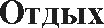 Развивать культурно-досуговую деятельность детей по интересам. Обеспечиватькаждому ребенку отдых (пассивный и активный), эмоциональное благополучие.ФормироватьумениезаниматьсебяигройРазвлеченияПоказывать театрализованные представления. Организовывать прослушивание звукозаписей; просмотр мультфильмов. Проводить развлечения различной тематики (для закрепления и обобщения пройденного материала). Вызывать интерес к новым темам, стремиться к тому, чтобы дети получали удовольствие от увиденного и услышанного во время развлеченияПраздникиПриобщать детей к праздничной культуре. Отмечать государственные праздники(Новый год, «Мамин день›). Содействовать созданию обстановки общей радости, хорошего настроенияСамостоятельнаядеятельностьПобуждать детей заниматься изобразительной деятельностью, рассматривать иллюстрации в книгах, играть в разнообразные игры; разыгрывать с помощью воспитателя знакомые сказки, обыгрывать народные песенки, потешки.Поддерживать желание детей петь, танцевать, играть с музыкальными игрушками. СоздаватьсоответствующуюсредудляуспешногоосуществлениясамостоятельнойдеятельностидетейКритерииХарактеристикаНасыщенностьНасыщенность среды соответствует возрастным возможностям детей исодержанию Программы. Образовательное пространство оснащено средствами обучения и воспитания, соответствующими материалами, в том числе расходным игровым, спортивным, оздоровительным оборудованием, инвентарем. Оснащение образовательного пространства обеспечивает:игровую, познавательную, исследовательскую и. творческую активность всех воспитанников, экспериментирование с доступными детям материалами (в том числе с песком и водой);двигательную активность, в том числе развитие крупной и мелкой моторики, участие в подвижных играх исоревноываниях;эмоциональнее благополучие детей во взаимодействии		с	предметно- пространственным окружением;возможность самовыраження детей.ТрансформируемостьТрансформируемостьпространства	 предполагает возможность	измененийпредметно-пространственной среды в зависимости от образовательной ситуации, в том числе от меняющихся интересов и возможностей детейПолифункциональностьПолифункциональностьматериаловпредполагает:возможность разнообразного использования различных составляющих предметной среды, например, детской мебели, матов, мягких модулей, ширм и т.д.;наличие в группе полифункциональных (не обладающих жестко закрепленным способом употребления) предметов, в том числе природных материалов, пригодных для использования в разных видах детской активности (в том числе в качестве предметов-заместителей в детскойигре)ВариативностьВариативностьсредыпредполагает:наличие в группе различных пространств (для игры, конструирования, уединения и пр ), а также разнообразных материалов, игр, игрушек и оборудования, обеспечивающих свободный выбордетей;периодическую сменяемость игрового материала, появление новыхпредметов,стимулирующих игровую, двигательную, познавательную и исследовательскую активность детейДоступностьДоступностьсредыпредполагает:доступность для  воспитанников всех  помещений,	где	осущеетвляетсяобразовательнаядеятельность;свободный доступ детей	к играм, игрушкам,	материалам, пособиям, обеспечивающим все основные виды детскойактивности;исправность и сохранность материалов иоборудования.№ п/пЦентр развитияОписание Содержание центра1.Центр «Маленькие художники».(4-5 лет)Хорошо освещённое место в стороне от играющих детей. Здесь воспитанники в свободное время рисуют, лепят, выполняют аппликационные работы. Полки наполнены необходимым изобразительным материалом. Для организации выставки работ натянута леска на стене, которая выполняет не только декоративную, но и функциональную роль: к ним прищепками крепятся детские работы. Для поделок из глины, бросового и природного материала, пластилина используется двухъярусная полочка. Рисование: краски и другой изобразительный материал: гуашь, акварель, восковые мелки, фломастеры, цветные карандаши (в соответствии с возрастом);кисти разных размеров;стаканчики для воды;палитра для смешивания красок;вата для смачивания бумаги перед работой акварелью; газеты для работы «по мокрому»;инвентарь для уборки рабочего места: ведро для мусора, тазик, тряпочки.трафареты.Лепка: пластилин; солёное тесто (в закрытом контейнере – готовое для работы);Стеки;Стаканчики для воды;Салфетки для рук;Инвентарь для уборки: тазик, тряпочки;Сопутствующий материал для оформления работ (нитки, пуговицы, бусинки, семена, веточки и т.д.)Аппликация:Подставки для кистей, кисти;Клеёночки;Салфеточки для рук и для разглаживания деталей;Ножницы на подставке;Ведро для обрезков;Клей в закрытой баночке;Сопутствующий материал: лоскутки ткани, нитки, пуговицы, фантики;Бумага и картон разного цвета, размера, качества;Иллюстративный материал по ближайшей теме.2. Центр «Мы познаём мир».(4-5 лет)Этот центр является не только украшением группы, но и местом для саморазвития детей. Он оборудован на специально организованных полках и тумбе. Основная часть растений размещена в этом центре. Несколько растений используется в качестве интерьерных украшений группового помещения, раздевалки. В данном центре размещается материал для экспериментирования (в тумбе).Набор оборудования центра:Растения, требующие разного ухода, с учётом возраста детей.Оборудование для ухода за растениями: передники, лейки, палочки для рыхления, тряпочки, пульверизатор и др.Календарь наблюдений за состоянием погоды, за растениями.Литература природоведческого содержания (по изучаемой и изученной теме).Картотеки: а) паспорта растений имеющихся в уголке природы (информация познавательного, занимательного характера, стихи); б) растения ближайшего окружения (на участке); в) птицы, звери (нашей полосы, жарких стран, северных широт).Настольно-печатные игры, дидактические игры природоведческого содержания.Природный материал, материал для изготовления работ, составления икебаны.Материал для экспериментирования:Весы, лупа, магниты, ёмкости с сыпучими, жидкими, твёрдыми веществами, мерные ложечки и сосуды, пооперационные карты, алгоритмы для проведения опытов, карты наблюдений, ёмкости для игр с водой, песком и др.Халатики, нарукавники.Игрушки-забавы для игр с водой, ведёрки, формочки и т.д.Неструктурированные материалы: песок, вода, опилки, древесная стружка, опавшие листья, измельчённый пенопласт.Материалы: природный (шишки, семена, крупа и т.п.); бросовый (пробки, палочки, трубочки для коктелей и т.п.)3.Центр «Умелые ручки» (4-5 лет)Материал помещён в пластиковые контейнеры, деревянные ящички. Коробочки легко открываются самими детьми. Каждому виду материала отведено определённое место. Коробки располагаются так, что ими легко пользоваться, что позволяет детям быстрее готовиться к работе и приучает их к порядку. Для формирования у детей интереса к самостоятельному изготовлению поделок проводятся конкурсы и выставки (совместно с родителями). Цель таких выставок: создать эмоциональный настрой на этот вид деятельности, желание заниматься им; дать понимание того, что достичь успеха можно, лишь проявив упорство, старание, смекалку.Материал для ручного труда систематически обновляется. Сначала в  этом центре материал для работы с тканью, затем с кожей, природным материалом и т.д. содержание центра ручного труда меняется в зависимости от детского интереса, от умений и навыков, от личных умений, половых особенностей детей. Конструкторская игра у детей седьмого года жизни превращается в трудовую деятельность, в ходе которой ребёнок создаёт что-то нужное, полезное.Оборудование центра ручного труда:Работа с «бросовым», природным  материалом.Пластмассовые бутылки, стаканчики разных цветов, контейнеры от «киндер-сюрпризов».Природный материал: шишки, семена растений, листья высушенные и т.д.Образцы, иллюстрации.Пооперационные карты с алгоритмом последовательных действий.Ножницы в подставке.Сопутствующий материал: нитки, проволока, тесьма, пуговицы и т.д.Салфетки.Ёмкость для мусора.Инвентарь для уборки рабочего стола.Образцы, иллюстрации.карты с алгоритмом последовательных действий.Ножницы в подставке.Ёмкость для мусора.Инвентарь для уборки рабочего стола.4. Центр «Занима-тельных игр (математики)»(4-5 лет)Удобное рабочее место оборудовано около шкафа для хранения дидактического материала.Оборудование центра математики:Счётные палочки, счётный материал (матрёшки, грибочки и т.д.)Лабиринт.Пособия для нахождения сходства и различия.Головоломки.Составление целого из частей.Занимательные примеры.Задачи-шутки.«Танграм», «Колумбово яйцо», «Волшебные круги» и т.д.Геометрические фигуры (плоскостные и объёмные).Верёвочки разной длины, толщины.Ленты широкие и узкие.Модели: года, дней недели, частей суток, часы.Магнитная доска.Коврограф.Учебные приборы (весы, часы)Дидактические и развивающие игры: «Сложи узор», «Сложи квадрат» и др.Пазлы, игры с элементами моделирования и замещения, кубики.Различные игры с правилами.Игры с логическими блоками «Логический поезд», «4-й лишний», «Найди отличия» и др.5.Центры «Здравствуй, книжка!» и «Играем в театр».(4-5 лет)Этот центр располагается вдали от мест активных игр детей. Мобильный столик с полочками, стулья, подушечки создают комфорт и привлекательность этому уголку. Красочные издания, разнообразное содержание привлекают внимание детей к литературному центру.Театрализованный уголок – важный объект развивающей среды, поскольку именно театрализованная деятельность помогает сплотить группу, объединить детей интересной идеей, новой для них деятельностью. В театре  дошкольники раскрываются, демонстрируя неожиданные грани своего характера. Робкие и застенчивые становятся уверенными и активными. Тот, кто без желания шел в детский сад, теперь с удовольствием спешат в группу.Игры-драматизации и театрализованные игры в младшей группе проводится пока на самом элементарном уровне.Оборудование литературно-художественного центра:Книги (стихи, проза: сказки, рассказы, фольклор, детские журналы и т.д.).Справочная, познавательная литература.Выставка: книги одного автора или одного произведения в иллюстрациях разных художников и т.д.Аудиокассеты с записью литературных произведений по программе.Папки с демонстрационным материалом по темам: сезоны, семья, животные и т.д.Материалы, связанные с тематикой по ОБЖ (иллюстрации, игры).Пособия для развития мелкой моторики: шнуровки, пальчиковые игры, мозаика, пирамидки, вкладыши и т.д.Султанчики, вертушки, ленточки для дыхательной гимнастики.Оборудование для театрализации: ширма, фланелеграф, маски, костюмы и детали одежды для ряженья, разные виды театров (настольный, пальчиковый, бибабо, перчаточный, теневой и т.д.).Коврограф.Мнемотаблицы, коллажи для составления предложений, рассказов.Пособия по краеведению (символика родного города, страны): книги, настольные игры, альбомы, фотоподборка, мнемотаблицы, рабочие таблицы, поделки и т.д.Портреты писателей, поэтов.6.Центр «Маленькие строители».(4-5 лет)Весь строительный материал (крупный и мелкий) сосредоточен рядом со стеллажами, на которых размещаются мелкие игрушки: машинки, дорожные знаки для обыгрывания построек. Чертежи, рисунки, фотографии и прочий иллюстративный материал хранится в папках рядом со строительным материалом. Часть рисунков, чертежей используется в качестве образцов с целью прямого следования им, другие способствуют развитию у детей умения закончить постройку, скомбинировать её с учётом поставленной задачи (работа со схемами, алгоритмами начинается со средней группы). Строительный материал хранится на открытых полках и стеллажах в деревянных, пластмассовых коробах, контейнерах. Конструктивную деятельность детей стимулируют фотографии построек, выполненных ими ранее.  Оборудование строительного центра:Крупный и мелкий строительный материал.Конструктор типа «LEGO».Мелкие игрушки для обыгрывания построек: машинки, дорожные знаки, макеты домов, деревьев, светофора и т.д.Чертежи, рисунки, фотографии с различными видами построек.Мелкие геометрические фигуры для плоскостного моделирования, индивидуальные наборыМашины легковые и грузовые (самосвалы, грузовики, фургоны, специальный транспорт).7. Центр «Маленькие спортсмены».(4-5 лет)Спортивно-оздоровительная среда помогает содействовать решению как специфических задач развития двигательной активности, моторики детей, так и задач их гармоничного развития.Использование разнообразных физкультурных и спортивно-игровых пособий повышает интерес детей к выполнению различных движений, ведёт к увеличению интенсивности двигательной активности, что благотворно влияет на физическое, умственное развитие и на состояние здоровья ребёнка. В совместной деятельности со сверстниками у детей воспитывается готовность помочь партнёру по игре, способствовать сопереживать его успехам или неудачам, умение радоваться общим достижениям в том или ином виде двигательной деятельности.В группе созданы условия для охраны и укрепления физического и психического здоровья воспитанников, обогащения оптимальной двигательной деятельности. Есть физкультурный мини-уголок. Спортивное оборудование размещено на деревянной полке, ящик с атрибутами на колёсиках, который может легко  передвигаться в любое место группового помещения.Оборудование физкультурно-оздоровительного центра:Массажная дорожка (пластиковая).Кольцеброс.Мелкий спортивный инвентарь: кегли, обручи, мячи, маски к подвижным играм,  флажки, скакалки и т.д. Атрибуты к подвижным играм изготовлены руками воспитателя.Воротца для подлезания.Мишени и шарики для бросания в цель.8.Центр «Мы играем»(4-5 лет)В группе мебель и оборудование установлены так, что каждый ребенок может найти удобное и комфортное место для игр и занятий с точки зрения его эмоционального состояния: достаточно удаленное от детей и взрослых или, наоборот, позволяющее ощущать тесный контакт с ними, или же предусматривающее в равной мере контакт и свободу.Пятый год жизни – время расцвета сюжетно-ролевых игр, сюжеты которых связаны с имеющимися у ребёнка жизненным опытом: семья, детский сад, магазин, аптека, почта, зоопарк, цирк и т.п. Дети среднего возраста любят многократно повторять полюбившиеся игры, поэтому не стоит слишком часто менять игрушки и атрибуты в уголке сюжетно-ролевых игр.Игра для детей подготовительной группы является средством формирования и развития многих личностных качеств и приобретает особое значении. Создаются такие игровые ситуации, которые продвигают развитие детей вперёд, вносить элементы игры в учение, общение и труд, используя игру для воспитания. Сюжетно-ролевые игры с правилами, проводимые в подготовительной группе, помогают формировать личностную и нравственную саморегуляции. Поэтому игры отличаются большим разнообразием тематики, ролей, игровых действий.Куклы (маленькие, средние).Крупные игрушки (для детей 3-4 лет).Комплекты постельного белья для кукол.Комплекты одежды для кукол.Коляски для кукол.Наборы кукольной посуды.Атрибуты для проведения сюжетно-ролевых игр «Дочки-матери», «Магазин», «На приёме у врача», «В автобусе», «Парикмахерская», «Школа», «Моряки» и др.Атрибуты для ряжения (шляпы, шарфы, шали, юбки, сумки, бусы, зонты и т.п.)Предметы-заместители для сюжетно-ролевых игр.Набор для кухни (плита, мойка).Разработана картотека по сюжетно-ролевым играм (по разделам).9.Музыкальный центр(4-5 лет)В музыкальном зале раскрываются творческие способности детей, происходит формирование эмоциональной сферы и развитие музыкально-эстетического сознания дошкольников.В группе для занятий музыкой есть музыкальные инструменты.Звучащие игрушки и детские музыкальные инструменты: металлофон, дудочки, колокольчики, барабан, погремушки, игрушки-пищалки, кубики и мячики со звучащими наполнителями.Магнитофон и аудиокассеты с записями звуков природы.Пластиковые ёмкости с разными наполнителями: горохом, желудями, камушками.Своими руками сделаны игры на обогащение слухового сенсорного опыта: «Узнай по звуку», «Что как звучит?» и т.д.10.Центр отдыха(4-5 лет)Создавая развивающую среду в группе, мы позаботились о том, чтобы ребёнок не потерял чувство защищённости и безопасности и, устав от окружающих, имел возможность перебраться в «уголок отдыха», чтобы поиграть, полистать любимые книжки, просто помечтать. Этот уголок отделён от играющих детей ширмой. Мягкая мебель, коврик на полу, спокойная музыка, бра и картина на стене порадуют глаз и слух, помогут ребёнку ненадолго уединиться, как бы спрятаться «в норку», восстановить силы.Оборудование центра отдыха:Мягкая мебель.Ширма.Коврик.Спокойная (релаксационная) музыка.11.Центр «Информация для родителей»(4-5 лет)Располагается в раздевалке.Информационный стенд (режим работы детского сада и группы, объявления, расписание видов организованной образовательной деятельности).Информационные папки: «Расти здоровым», «ОБЖ».Стенд для взрослых «Мы рисуем» (постоянно обновляющаяся выставка работ детей).Информационная демопанель для родителей (сезонная информация, различные рекомендации для родителей).Стенд «Вот как мы живём» (постоянно обновляющаяся фотовыставка).ОбразовательнаяобластьМетодическое обеспечение«Социально-коммуникативное развитие»Е.Я.Хабибулина «Дорожная азбука» Санкт-Петербург Детство - Пресс 2014г, Л.В.Коломийченко «Занятия для детей 3-5 лет посоциально-коммуникативному развитию»Издательство «ТЦСФЕРА», О.В.Чермашенцева «Основы безопасного поведения дошкольников» Волгоград Издательство «Учитель»2012, Т.А. Шорыгина «Основы безопасности», Т.С. Комарова «Трудовое воспитание в детском саду»,  К.Ю.Белая «Формирование основ безопасности у дошкольников»Издательство Мозаика-Синтез, Москва 2014«Познавательноеразвитие»С.Н. Николаева «Юный эколог» Учебно-методическое пособие. 2009г., Е.В.Марудова «Экспериментирование» Санкт-Петербург Детство - Пресс 2010г.,Г.П.Тугушева «Экспериментальная деятельность для детей среднего и старшего дошкольного возраста» Санкт-Петербург Детство - Пресс 2013г., Т.В.Вострухина «Знакомим с окружающим миром детей 3-5 лет» Издательство «ТЦ Сфера»2011г.«Речевоеразвитие»В. В. Гербова «Книга для чтения в детском саду и дома». Хрестоматия 4-5 лет. Москва 2005г.,О.С.Ушакова «Знакомим с литературой детей 3-5 лет» Творческий центр Москва 2009г., Н.А.Карпухина «Чтение художественной литературы в средней группе» Воронеж2013г. «Художественно-эстетическое развитие»Лыкова И.А.«Изобразительная деятельность в детском саду»,Л.В. Куцакова «Конструирование и художественный труд в детском саду», Г.С.Швайко «Занятия по изобразительной деятельности в детском саду»Москва 2002, Д.Н.Колдина «Рисование с детьми 4-5 лет» Мозайка-синтез 2016г.,И.А.Лыкова «Лепим, фантазируем, играем» Творческий центр Москва2000г.,О.В.Павлова «Изобразительная деятельность, художественный труд» Волгоград 2012г.«Физическоеразвитие»Л. И. Пензулаева «Оздоровительная гимнастика для детей 3-7 лет» Методическое пособие. М. Мозаика-Синтез. 2009-2010 г.,Е.Ю.Тимофеева «Пальчиковая гимнастика» Санкт-Петербург 2012г.,С.Н.Теплюк «Игры-занятия на прогулке» Мозайка-синтез 2014г., Т.Е.Харченко «Бодрящая гимнастика для дошкольников» Санкт-Петербург «Детство-Пресс» 2012г.,Е.Н.Вавилова «Учите бегать, прыгать, лазать, метать» Москва «Просвещение»1983г.